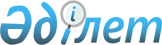 Ақмола облыстық мәслихатының 2011 жылғы 2 желтоқсандағы № 4С-39-2 "2012-2014 жылдарға арналған облыстық бюджет туралы" шешіміне өзгерістер енгізу туралы
					
			Күшін жойған
			
			
		
					Ақмола облыстық мәслихатының 2012 жылғы 29 қарашадағы № 5С-7-2 шешімі. Ақмола облысының Әділет департаментінде 2012 жылғы 4 желтоқсанда № 3509 тіркелді. Қолданылу мерзімінің аяқталуына байланысты күші жойылды - (Ақмола облыстық мәслихатының 2014 жылғы 25 желтоқсандағы № 2-1-683 хатымен)      Ескерту. Қолданылу мерзімінің аяқталуына байланысты күші жойылды - (Ақмола облыстық мәслихатының 25.12.2014 № 2-1-683 хатымен).      РҚАО ескертпесі:

      Мәтінде авторлық орфография және пунктуация сақталған.

      2008 жылғы 4 желтоқсандағы Қазақстан Республикасының Бюджет кодексiнiң 106 бабы 2 тармағының 4 тармақшасына, 108 бабының 1 тармағына, «Қазақстан Республикасындағы жергiлiктi мемлекеттiк басқару және өзiн-өзi басқару туралы» Қазақстан Республикасының 2001 жылғы 23 қаңтардағы Заңының 6 бабына сәйкес, Қазақстан Республикасы Үкіметінің «2012 – 2014 жылдарға арналған республикалық бюджет туралы» Қазақстан Республикасының Заңын іске асыру туралы» Қазақстан Республикасы Yкiметiнiң 2011 жылғы 1 желтоқсандағы № 1428 қаулысына өзгерiстер мен толықтырулар енгiзу туралы» 2012 жылғы 21 қарашадағы № 1469 қаулысы негізінде Ақмола облыстық мәслихаты ШЕШІМ ЕТТІ:



      1. Ақмола облыстық мәслихатының «2012 - 2014 жылдарға арналған облыстық бюджет туралы» 2011 жылғы 2 желтоқсандағы № 4С-39-2 (нормативтік құқықтық актілерді мемлекеттік тіркеудің тізілімінде № 3414 тіркелген, 2012 жылдың 5 қаңтарында «Арқа ажары» газетінде, 2012 жылдың 5 қаңтарында «Акмолинская правда» газетінде жарияланған) шешіміне келесі өзгерістер енгізілсін:



      1 тармақ жаңа редакцияда баяндалсын:



      «1. 2012 – 2014 жылдарға арналған облыстық бюджет тиісінше 1, 2 және 3 қосымшаларға сәйкес, оның iшiнде 2012 жылға келесi көлемдерде бекiтiлсiн:



      1) кiрiстер – 114 497 056,2 мың теңге, оның iшiнде:

      салықтық түсiмдер – 11 930 637,9 мың теңге;

      салықтық емес түсiмдер – 638 390,5 мың теңге;

      негiзгi капиталды сатудан түскен түсiмдер – 4 814,4 мың теңге;

      трансферттердің түсiмдерi – 101 923 213,4 мың теңге;



      2) шығындар – 116 413 701,4 мың теңге;



      3) таза бюджеттiк кредит беру – 1 212 066,7 мың теңге, оның iшiнде:

      бюджеттiк кредиттер – 1 975 045,0 мың теңге;

      бюджеттiк кредиттердi өтеу – 762 978,3 мың теңге;



      4) қаржы активтерiмен жасалатын операциялар бойынша сальдо – 934 140,0 мың теңге, оның iшiнде:

      қаржы активтерiн сатып алу – 934 140,0 мың теңге;



      5) бюджет тапшылығы (профицит) – - 4 062 851,9 мың теңге;



      6) бюджет тапшылығын қаржыландыру (профициттi пайдалану) – 4 062 851,9 мың теңге.»;



      9 тармақ жаңа редакцияда баяндалсын:

      «9. 2012 жылға арналған облыстың жергiлiктi атқарушы органының резервi 181 202,1 мың теңге сомасында бекiтiлсiн.»;



      көрсетілген шешімнің 1, 2, 3, 4, 5 қосымшалары осы шешімнің 1, 2, 3, 4, 5 қосымшаларына сәйкес жаңа редакцияда баяндалсын.



      2. Осы шешiм Ақмола облысының Әдiлет департаментiнде мемлекеттiк тiркелген күннен бастап күшiне енедi және 2012 жылдың 1 қаңтарынан бастап қолданысқа енгiзiледi.      Ақмола облыстық мәслихаты

      сессиясының төрағасы                       А.Тайшытаев      Ақмола облыстық

      мәслихатының хатшысы                       Н.Дьячек      «КЕЛІСІЛДІ»      Ақмола облысының әкімі                     Қ.Қожамжаров      «Ақмола облысының экономика

      және бюджеттік жоспарлау

      басқармасы» мемлекеттік

      мекемесі бастығының м.а.                   Б.Малгаждаров

Ақмола облыстық мәслихатының

2012 жылғы 29 қарашадағы  

№ 5С-7-2 шешіміне     

1 қосымша         Ақмола облыстық мәслихатының

2011 жылғы 2 желтоқсандағы 

№ 4С-39-2 шешіміне     

1 қосымша          

2012 жылға арналған облыстық бюджет

Ақмола облыстық мәслихатының

2012 жылғы 29 қарашадағы  

№ 5С-7-2 шешіміне     

2 қосымша         Ақмола облыстық мәслихатының

2011 жылғы 2 желтоқсандағы 

№ 4С-39-2 шешіміне     

2 қосымша          

2013 жылға арналған облыстық бюджет

Ақмола облыстық мәслихатының

2012 жылғы 29 қарашадағы  

№ 5С-7-2 шешіміне     

3 қосымша         Ақмола облыстық мәслихатының 

2011 жылғы 2 желтоқсандағы  

№ 4С-39-2 шешіміне      

3 қосымша           

2014 жылға арналған облыстық бюджет

Ақмола облыстық мәслихатының

2012 жылғы 29 қарашадағы  

№ 5С-7-2 шешіміне     

4 қосымша         Ақмола облыстық мәслихатының

2011 жылғы 2 желтоқсандағы 

№ 4С-32-2 шешіміне     

4 қосымша          

2012 жылға арналған республикалық бюджеттен

берілетін нысаналы трансферттер мен кредиттер

Ақмола облыстық мәслихатының

2012 жылғы 29 қарашадағы   

№ 5С-7-2 шешіміне      

5 қосымша         Ақмола облыстық мәслихатының

2011 жылғы 2 желтоқсандағы 

№ 4С-32-2 шешіміне    

5 қосымша        

  

2012 жылға арналған аудандар (облыстық маңызы бар қалалар) бюджеттерiне нысаналы трансферттер
					© 2012. Қазақстан Республикасы Әділет министрлігінің «Қазақстан Республикасының Заңнама және құқықтық ақпарат институты» ШЖҚ РМК
				СанатыСанатыСанатыСанатыСомаСыныбыСыныбыСыныбыСомаІшкі сыныбыІшкі сыныбыСомаАтауларСома12345I. КІРІСТЕР114 497 056,21Салықтық түсімдер11 930 637,901Табыс салығы10 573 875,12Жеке табыс салығы10 573 875,105Тауарларға, жұмыстарға және қызметтерге салынатын iшкi салықтар1 356 762,83Табиғи және басқа да ресурстарды пайдаланғаны үшiн түсетiн түсiмдер1 356 762,82Салықтық емес түсiмдер638 390,501Мемлекеттiк меншiктен түсетiн кiрiстер47 516,01Мемлекеттік кәсіпорындардың таза кірісі бөлігінің түсімдері9 208,55Мемлекет меншігіндегі мүлікті жалға беруден түсетін кірістер21 792,06Бюджет қаражатын банк шоттарына орналастырғаны үшiн сыйақылар4 735,07Мемлекеттік бюджеттен берілген кредиттер бойынша сыйақылар11 780,502Мемлекеттік бюджеттен қаржыландырылатын мемлекеттік мекемелердің тауарларды (жұмыстарды, қызметтерді) өткізуінен түсетін түсімдер2 005,01Мемлекеттік бюджеттен қаржыландырылатын мемлекеттік мекемелердің тауарларды (жұмыстарды, қызметтерді) өткізуінен түсетін түсімдер2 005,003Мемлекеттік бюджеттен қаржыландырылатын мемлекеттік мекемелер ұйымдастыратын мемлекеттік сатып алуды өткізуден түсетін ақша түсімдері7 519,01Мемлекеттік бюджеттен қаржыландырылатын мемлекеттік мекемелер ұйымдастыратын мемлекеттік сатып алуды өткізуден түсетін ақша түсімдері7 519,004Мемлекеттік бюджеттен қаржыландырылатын, сондай-ақ Қазақстан Республикасы Ұлттық Банкінің бюджетінен (шығыстар сметасынан) ұсталатын және қаржыландырылатын мемлекеттік мекемелер салатын айыппұлдар, өсімпұлдар, санкциялар, өндіріп алулар343 246,91Мұнай секторы ұйымдарынан түсетiн түсiмдердi қоспағанда, мемлекеттiк бюджеттен қаржыландырылатын, сондай-ақ Қазақстан Республикасы Ұлттық Банкiнiң бюджетiнен (шығыстар сметасынан) ұсталатын және қаржыландырылатын мемлекеттiк мекемелер салатын айыппұлдар, өсiмпұлдар, санкциялар, өндiрiп алулар343 246,906Басқа да салықтық емес түсiмдер238 103,61Басқа да салықтық емес түсiмдер238 103,63Негізгі капиталды сатудан түсетін түсімдер4 814,401Мемлекеттік мекемелерге бекітілген мемлекеттік мүлікті сату4 814,41Мемлекеттік мекемелерге бекітілген мемлекеттік мүлікті сату4 814,44Трансферттердің түсімдері101 923 213,401Төмен тұрған мемлекеттiк басқару органдарынан алынатын трансферттер2 368 572,42Аудандық (қалалық) бюджеттерден трансферттер2 368 572,402Мемлекеттiк басқарудың жоғары тұрған органдарынан түсетiн трансферттер99 554 641,01Республикалық бюджеттен түсетiн трансферттер99 554 641,0Функционалдық топФункционалдық топФункционалдық топФункционалдық топСомаБюджеттік бағдарламалардың әкімшісіБюджеттік бағдарламалардың әкімшісіБюджеттік бағдарламалардың әкімшісіСомаБағдарламаБағдарламаСомаАтауыСома12345II. Шығындар116 413 701,41Жалпы сипаттағы мемлекеттiк қызметтер874 883,6110Облыс мәслихатының аппараты58 461,7001Облыс мәслихатының қызметін қамтамасыз ету жөніндегі қызметтер54 243,3003Мемлекеттiк органның күрделi шығыстары4 218,4120Облыс әкімінің аппараты438 653,9001Облыс әкімінің қызметін қамтамасыз ету жөніндегі қызметтер374 333,5002Ақпараттық жүйелер құру190,6004Мемлекеттiк органның күрделi шығыстары18 778,2113Жергілікті бюджеттерден берілетін ағымдағы нысаналы трансферттер45 351,6257Облыстың қаржы басқармасы104 950,4001Жергілікті бюджетті атқару және коммуналдық меншікті басқару саласындағы мемлекеттік саясатты іске асыру жөніндегі қызметтер97 469,4009Жекешелендіру, коммуналдық меншікті басқару, жекешелендіруден кейінгі қызмет және осыған байланысты дауларды реттеу473,3013Мемлекеттiк органның күрделi шығыстары7 007,7258Облыстың экономика және бюджеттік жоспарлау басқармасы132 230,1001Экономикалық саясатты, мемлекеттік жоспарлау жүйесін қалыптастыру мен дамыту және облысты баcқару саласындағы мемлекеттік саясатты іске асыру жөніндегі қызметтер120 254,1002Ақпараттық жүйелер құру286,0005Мемлекеттiк органның күрделi шығыстары11 690,0282Облыстың тексеру комиссиясы140 587,5001Облыстың тексеру комиссиясының қызметін қамтамасыз ету жөніндегі қызметтер138 016,0002Ақпараттық жүйелер құру108,5003Мемлекеттiк органның күрделi шығыстары2 463,02Қорғаныс122 077,9250Облыстың жұмылдыру дайындығы, азаматтық қорғаныс, авариялар мен дүлей апаттардың алдын алуды және жоюды ұйымдастыру басқармасы122 077,9001Жергілікті деңгейде жұмылдыру дайындығы, азаматтық қорғаныс, авариялар мен дүлей апаттардың алдын алуды және жоюды ұйымдастыру саласындағы мемлекеттік саясатты іске асыру жөніндегі қызметтер31 858,0002Ақпараттық жүйелер құру105,0003Жалпыға бірдей әскери міндетті атқару шеңберіндегі іс-шаралар11 015,0005Облыстық ауқымдағы жұмылдыру дайындығы және жұмылдыру71 569,9006Облыстық ауқымдағы төтенше жағдайлардың алдын алу және оларды жою3 118,0009Мемлекеттiк органның күрделi шығыстары4 412,03Қоғамдық тәртіп, қауіпсіздік, құқықтық, сот, қылмыстық-атқару қызметі5 742 153,0252Облыстық бюджеттен қаржыландырылатын атқарушы ішкі істер органы4 461 539,5001Облыс аумағында қоғамдық тәртіпті және қауіпсіздікті сақтауды қамтамасыз ету саласындағы мемлекеттік саясатты іске асыру жөніндегі қызметтер3 939 777,5003Қоғамдық тәртіпті қорғауға қатысатын азаматтарды көтермелеу3 715,0005Ақпараттық жүйелер құру4 470,2006Мемлекеттiк органның күрделi шығыстары258 398,3008Республикалық бюджеттен берілетін ағымдағы нысаналы трансферттер есебiнен автомобиль жолдарының қауіпсіздігін қамтамасыз ету15 640,0013Белгілі тұратын жері және құжаттары жоқ адамдарды орналастыру қызметтері42 570,0014Әкiмшiлiк тәртiппен тұтқындалған адамдарды ұстауды ұйымдастыру5 331,5015Қызметтік жануарларды ұстауды ұйымдастыру32 684,0019Республикалық бюджеттен берілетін нысаналы трансферттер есебінен көшi-қон полициясының қосымша штат санын ұстау, материалдық-техникалық жарақтандыру156 042,0020Республикалық бюджеттен берілетін нысаналы трансферттер есебінен оралмандарды уақытша орналастыру орталығын және оралмандарды бейімдеу мен біріктіру орталығын материалдық-техникалық жарақтандыру және ұстау2 083,0021Республикалық бюджеттен берілетін нысаналы трансферттер есебінен режимдiк стратегиялық объектiлерге қызмет көрсетудi жүзеге асыратын штат санын ұстау828,0271Облыстың құрылыс басқармасы1 280 613,5003Iшкi iстер органдарының объектiлерiн дамыту34 376,1053Қоғамдық тәртіп және қауіпсіздік объектілерін салу1 246 237,44Бiлiм беру17 463 018,3252Облыстық бюджеттен қаржыландырылатын атқарушы ішкі істер органы113 563,0007Кадрлардың біліктілігін арттыру және оларды қайта даярлау113 563,0253Облыстың денсаулық сақтау басқармасы243 467,8003Кадрлардың біліктілігін арттыру және оларды қайта даярлау37 483,0034Денсаулық сақтау жүйесiнiң мемлекеттiк бiлiм беру ұйымдарының күрделi шығыстары28 693,8043Техникалық және кәсіптік, орта білімнен кейінгі білім беру мекемелерінде мамандар даярлау177 291,0260Облыстың туризм, дене тәрбиесі және спорт басқармасы1 140 062,4006Балалар мен жасөспірімдерге спорт бойынша қосымша білім беру930 369,4007Мамандандырылған бiлiм беру ұйымдарында спорттағы дарынды балаларға жалпы бiлiм беру209 693,0261Облыстың білім басқармасы10 219 694,3001Жергілікті деңгейде білім беру саласындағы мемлекеттік саясатты іске асыру жөніндегі қызметтер85 601,0003Арнайы білім беру оқу бағдарламалары бойынша жалпы білім беру764 480,5004Білім беру облыстық мемлекеттік мекемелерінде білім беру жүйесін ақпараттандыру57 495,0005Облыстық мемлекеттік білім беру мекемелері үшін оқулықтар мен оқу-әдiстемелiк кешендерді сатып алу және жеткізу50 291,6006Мамандандырылған білім беру ұйымдарында дарынды балаларға жалпы білім беру637 679,0007Облыстық ауқымда мектеп олимпиадаларын, мектептен тыс іс-шараларды және конкурстар өткізу112 610,6010Кадрлардың біліктілігін арттыру және оларды қайта даярлау22 547,4011Балалар мен жеткіншектердің психикалық денсаулығын зерттеу және халыққа психологиялық-медициналық-педагогикалық консультациялық көмек көрсету89 403,0013Мемлекеттiк органның күрделi шығыстары4 790,0024Техникалық және кәсіптік білім беру ұйымдарында мамандар даярлау4 438 508,2027Мектепке дейінгі білім беру ұйымдарында мемлекеттік білім беру тапсырыстарын іске асыруға аудандардың (облыстық маңызы бар қалалардың) бюджеттеріне берілетін ағымдағы нысаналы трансферттер1 377 434,0029Әдiстемелiк жұмыс67 823,0033Жетім баланы (жетім балаларды) және ата-аналарының қамқорынсыз қалған баланы (балаларды) күтіп-ұстауға асыраушыларына ай сайынғы ақшалай қаражат төлемдеріне аудандардың (облыстық маңызы бар қалалардың) бюджеттеріне республикалық бюджеттен берілетін ағымдағы нысаналы трансферттер280 002,0034Техникалық және кәсіптік білім беретін оқу орындарында оқу-өндірістік шеберханаларды, зертханаларды жаңарту және қайта жабдықтау122 365,0042Үйде оқытылатын мүгедек балаларды жабдықпен, бағдарламалық қамтыммен қамтамасыз етуге аудандардың (облыстық маңызы бар қалалардың) бюджеттеріне республикалық бюджеттен берілетін ағымдағы нысаналы трансферттер42 015,0045Республикалық бюджеттен аудандық бюджеттерге (облыстық маңызы бар қалаларға) мектеп мұғалімдеріне және мектепке дейінгі ұйымдардың тәрбиешілеріне біліктілік санаты үшін қосымша ақының көлемін ұлғайтуға берілетін ағымдағы нысаналы трансферттер472 469,0047Республикалық бюджеттен берілетін трансферттер есебінен техникалық және кәсіптік білім беру ұйымдарының өндірістік оқыту шеберлеріне өндірістік оқытуды ұйымдастырғаны үшін қосымша ақы белгілеу62 417,0048Аудандардың (облыстық маңызы бар қалалардың) бюджеттеріне негізгі орта және жалпы орта білім беретін мемлекеттік мекемелердегі физика, химия, биология кабинеттерін оқу жабдығымен жарақтандыруға берілетін ағымдағы нысаналы трансферттер143 290,0052Жұмыспен қамту 2020 бағдарламасын іске асыру шеңберінде кадрлардың біліктілігін арттыру, даярлау және қайта даярлау490 349,0061Республикалық бюджеттен аудандардың (облыстық маңызы бар қалалардың) бюджеттеріне «Назарбаев Зияткерлік мектептері» ДБҰ-ның оқу бағдарламалары бойынша біліктілікті арттырудан өткен мұғалімдерге еңбекақыны арттыруға берілетін ағымдағы нысаналы трансферттер13 837,3063Республикалық бюджеттен берілетін нысаналы трансферттер есебінен «Назарбаев Зияткерлік мектептері» ДБҰ-ның оқу бағдарламалары бойынша біліктілікті арттырудан өткен мұғалімдерге еңбекақыны арттыру1 286,7067Ведомстволық бағыныстағы мемлекеттік мекемелерінің және ұйымдарының күрделі шығыстары8 906,3113Жергілікті бюджеттерден берілетін ағымдағы нысаналы трансферттер874 093,7271Облыстың құрылыс басқармасы5 746 230,8007Республикалық бюджеттен аудандардың (облыстық маңызы бар қалалардың) бюджеттеріне білім беру объектілерін салуға және реконструкциялауға берілетін нысаналы даму трансферттер3 655 967,0008Облыстық бюджеттен аудандардың (облыстық маңызы бар қалалардың) бюджеттеріне білім беру объектілерін салуға және реконструкциялауға берілетін нысаналы даму трансферттері2 083 393,8037Бiлiм беру объектiлерiн салу және реконструкциялау6 870,05Денсаулық сақтау17 780 935,8253Облыстың денсаулық сақтау басқармасы17 136 604,4001Жергілікті деңгейде денсаулық сақтау саласындағы мемлекеттік саясатты іске асыру жөніндегі қызметтер94 325,7004Денсаулық сақтау саласындағы орталық уәкілетті орган сатып алатын медициналық қызметтерді қоспағанда, бастапқы медициналық-санитарлық көмек және денсаулық сақтау ұйымдары мамандарын жіберу бойынша стационарлық медициналық көмек көрсету111 695,0005Жергілікті денсаулық сақтау ұйымдары үшін қанды, оның құрамдарын және дәрілерді өндіру442 773,0006Ана мен баланы қорғау жөніндегі қызметтер74 573,0007Салауатты өмір салтын насихаттау106 206,0008Қазақстан Республикасында ЖИТС алдын алу және оған қарсы күрес жөніндегі іс-шараларды іске асыру152 587,2009Туберкулезден, жұқпалы аурулардан, жүйкесінің бұзылуынан және мінез-құлқының бұзылуынан, оның ішінде жүйкеге әсер ететін заттарды қолдануға байланысты зардап шегетін адамдарға медициналық көмек көрсету3 138 899,2010Республикалық бюджет қаражатынан көрсетілетін медициналық көмекті қоспағанда, халыққа амбулаторлық-емханалық көмек көрсету7 181 400,6011Жедел медициналық көмек көрсету және санитарлық авиация908 940,00122011-2015 жылдарға арналған «Саламатты Қазақстан» Мемлекеттiк бағдарлама аясында бостандықтан айыру орындарында отырған және босап шыққан тұлғалар арасында АҚТҚ-инфекциясының алдын-алуға арналған әлеуметтiк жобаларды iске асыру1 754,0013Патологоанатомиялық союды жүргізу13 823,0014Халықтың жекелеген санаттарын амбулаторлық деңгейде дәрілік заттармен және мамандандырылған балалар және емдік тамақ өнімдерімен қамтамасыз ету591 513,0015Ақпараттық жүйелер құру231,5016Азаматтарды елді мекен шегінен тыс жерлерде емделуге тегін және жеңілдетілген жол жүрумен қамтамасыз ету4 009,0017Шолғыншы эпидемиологиялық қадағалау жүргізу үшін тест-жүйелерін сатып алу980,8018Денсаулық сақтау саласындағы ақпараттық-талдамалық қызметтер19 434,0019Туберкулезбен ауыратындарды туберкулез ауруларына қарсы препараттармен қамтамасыз ету189 920,0020Диабет ауруларын диабетке қарсы препараттарымен қамтамасыз ету329 499,0021Онкологиялық ауруларды химиялық препараттармен қамтамасыз ету76 567,0022Бүйрек функциясының созылмалы жеткіліксіздігі, аутоиммунды, орфандық аурулармен ауыратын, иммунитеті жеткіліксіз науқастарды, сондай-ақ бүйрегі транспланттаудан кейінгі науқастарды дәрілік заттармен қамтамасыз ету15 644,9026Гемофилиямен ауыратындарды емдеу кезінде қанның ұюы факторларымен қамтамасыз ету493 036,0027Халыққа иммунды алдын алу жүргізу үшін вакциналарды және басқа иммундық-биологиялық препараттарды орталықтандырылған сатып алу188 861,0029Облыстық арнайы медициналық жабдықтау базалары39 742,0030Мемлекеттік денсаулық сақтау органдарының күрделі шығыстары4 784,5033Денсаулық сақтаудың медициналық ұйымдарының күрделі шығыстары1 520 382,0036Жіті миокард инфаркт сырқаттарын тромболитикалық препараттармен қамтамасыз ету17 114,0037Жергiлiктi бюджет қаражаты есебiнен денсаулық сақтау ұйымдарының мiндеттемелерi бойынша кредиттiк қарызды өтеу102 703,9045Азаматтардың жекелеген санаттарын амбулаторлық емдеу деңгейінде жеңілдікті жағдайларда дәрілік заттармен қамтамасыз ету326 954,1046Ақысыз медициналық көмектің кепілдендірілген көлемі шеңберінде онкологиялық аурулармен ауыратындарға медициналық көмек көрсету988 251,0271Облыстың құрылыс басқармасы644 331,4038Денсаулық сақтау объектiлерiн салу және реконструкциялау644 331,46Әлеуметтiк көмек және әлеуметтiк қамсыздандыру3 269 197,0256Облыстың жұмыспен қамтуды үйлестіру және әлеуметтік бағдарламалар басқармасы1 812 476,8001Жергілікті деңгейде жұмыспен қамтуды қамтамасыз ету және халық үшін әлеуметтік бағдарламаларды іске асыру саласындағы мемлекеттік саясатты іске асыру жөніндегі қызметтер71 659,0002Жалпы үлгідегі медициналық-әлеуметтік мекемелерде (ұйымдарда) қарттар мен мүгедектерге арнаулы әлеуметтік қызметтер көрсету463 572,2003Мүгедектерге әлеуметтік қолдау көрсету157 037,8007Мемлекеттiк органның күрделi шығыстары8 446,9013Психоневрологиялық медициналық-әлеуметтік мекемелерде (ұйымдарда) психоневрологиялық аурулармен ауыратын мүгедектер үшін арнаулы әлеуметтік қызметтер көрсету398 557,0015Психоневрологиялық медициналық-әлеуметтік мекемелерде (ұйымдарда) жүйкесі бұзылған мүгедек балалар үшін арнаулы әлеуметтік қызметтер көрсету253 816,3018Республикалық бюджеттен берілетін нысаналы трансферттер есебiнен үкіметтік емес секторда мемлекеттік әлеуметтік тапсырысты орналастыру46 135,0037Жұмыспен қамту 2020 бағдарламасының іс-шараларын іске асыруға республикалық бюджеттен аудандардың (облыстық маңызы бар қалалардың) бюджеттеріне берілетін нысаналы ағымдағы трансферттер350 564,0067Ведомстволық бағыныстағы мемлекеттік мекемелерінің және ұйымдарының күрделі шығыстары780,4113Жергілікті бюджеттерден берілетін ағымдағы нысаналы трансферттер61 908,2261Облыстың білім басқармасы1 450 795,6015Жетiм балаларды, ата-анасының қамқорлығынсыз қалған балаларды әлеуметтік қамсыздандыру1 408 294,6037Әлеуметтік сауықтандыру42 501,0265Облыстың кәсіпкерлік және өнеркәсіп басқармасы4 700,0018Жұмыспен қамту 2020 бағдарламасына қатысушыларды кәсіпкерлікке оқыту4 700,0271Облыстың құрылыс басқармасы1 224,6039Әлеуметтiк қамтамасыз ету объектiлерiн салу және реконструкциялау1 224,67Тұрғын үй-коммуналдық шаруашылық20 027 370,5256Облыстың жұмыспен қамтуды үйлестіру және әлеуметтік бағдарламалар басқармасы25 698,0041Аудандардың (облыстық маңызы бар қалалардың) бюджеттеріне республикалық бюджеттен берілетін тұрғын үй көмегін беруге арналған ағымдағы нысаналы трансферттер834,0043Жұмыспен қамту 2020 бағдарламасы бойынша ауылдық елді мекендерді дамыту шеңберінде объектілерді жөндеу24 864,0261Облыстың білім басқармасы478 179,0062Аудандардың (облыстық маңызы бар қалалардың) бюджеттеріне Жұмыспен қамту 2020 бағдарламасы шеңберінде елді мекендерді дамытуға берілетін ағымдағы нысаналы трансферттер411 379,0064Жұмыспен қамту 2020 бағдарламасы бойынша ауылдық елді мекендерді дамыту шеңберінде объектілерді жөндеу66 800,0262Облыстың мәдениет басқармасы71 957,0015Аудандардың (облыстық маңызы бар қалалардың) бюджеттеріне Жұмыспен қамту 2020 бағдарламасы шеңберінде елді мекендерді дамытуға берілетін ағымдағы нысаналы трансферттер49 193,0016Жұмыспен қамту 2020 бағдарламасы бойынша ауылдық елді мекендерді дамыту шеңберінде объектілерді жөндеу22 764,0268Облыстың жолаушылар көлігі және автомобиль жолдары басқармасы66 004,0021Аудандардың (облыстық маңызы бар қалалардың) бюджеттеріне Жұмыспен қамту 2020 бағдарламасы шеңберінде елді мекендерді дамытуға берілетін ағымдағы нысаналы трансферттер66 004,0271Облыстың құрылыс басқармасы10 747 249,0014Аудандардың (облыстық маңызы бар қалалардың) бюджеттеріне мемлекеттік коммуналдық тұрғын үй қорының тұрғын үйлерін жобалауға, салуға және (немесе) сатып алуға республикалық бюджеттен берілетін нысаналы даму трансферттері1 486 000,0024Аудандардың (облыстық маңызы бар қалалардың) бюджеттеріне мемлекеттік коммуналдық тұрғын үй қорының тұрғын үйлерін жобалауға, салуға және (немесе) сатып алуға облыстық бюджеттен берілетін нысаналы даму трансферттері321 866,1027Аудандардың (облыстық маңызы бар қалалардың) бюджеттеріне инженерлік-коммуникациялық инфрақұрылымды жобалауға, дамытуға, жайластыруға және (немесе) сатып алуға республикалық бюджеттен берілетін нысаналы даму трансферттері4 298 244,0044Аудандардың (облыстық маңызы бар қалалардың) бюджеттеріне сумен жабдықтау және су бұру жүйелерін дамытуға облыстық бюджеттен берілетін нысаналы даму трансферттері515 302,9058Аудандардың (облыстық маңызы бар қалалардың) бюджеттеріне елді мекендердің сумен жабдықтау жүйесін дамытуға республикалық бюджеттен берілетін нысаналы даму трансферттері4 116 636,0073Аудандардың (облыстық маңызы бар қалалардың) бюджеттеріне Жұмыспен қамту 2020 бағдарламасы шеңберінде ауылдық елді мекендерді дамытуға берілетін нысаналы даму трансферттері9 200,0074Аудандардың (облыстық маңызы бар қалалардың) бюджеттеріне Жұмыспен қамту 2020 бағдарламасының екінші бағыты шеңберінде жетіспейтін инженерлік-коммуникациялық инфрақұрылымды дамытуға және жайластыруға берілетін нысаналы даму трансферттері0,0279Облыстың энергетика және тұрғын үй-коммуналдық шаруашылық басқармасы8 638 283,5001Жергілікті деңгейде энергетика және тұрғын үй-коммуналдық шаруашылық саласындағы мемлекеттік саясатты іске асыру жөніндегі қызметтер38 101,0002Ақпараттық жүйелер құру139,2004Елдi мекендердi газдандыру0,0005Мемлекеттiк органның күрделi шығыстары310,0010Аудандардың (облыстық маңызы бар қалалардың) бюджеттеріне сумен жабдықтауға және су бұру жүйелерін дамытуға республикалық бюджеттен берілетін нысаналы даму трансферттері6 310 945,0014Аудандардың (облыстық маңызы бар қалалардың) бюджеттеріне коммуналдық шаруашылықты дамытуға арналған нысаналы трансферттер742 608,0042Аудандардың (облыстық маңызы бар қалалардың) бюджеттеріне Жұмыспен қамту 2020 бағдарламасы шеңберінде елді мекендерді дамытуға берілетін ағымдағы нысаналы трансферттер17 700,0113Жергілікті бюджеттерден берілетін ағымдағы нысаналы трансферттер1 227 793,3114Жергілікті бюджеттерден берілетін нысаналы даму трансферттері300 687,08Мәдениет, спорт, туризм және ақпараттық кеңістiк3 574 129,9259Облыстың мұрағаттар және құжаттама басқармасы190 929,5001Жергілікті деңгейде мұрағат ісін басқару жөніндегі мемлекеттік саясатты іске асыру жөніндегі қызметтер20 466,0002Мұрағат қорының сақталуын қамтамасыз ету168 991,3032Ведомстволық бағыныстағы мемлекеттік мекемелерінің және ұйымдарының күрделі шығыстары1 472,2260Облыстың туризм, дене тәрбиесі және спорт басқармасы1 295 399,0001Жергілікті деңгейде туризм, дене шынықтыру және спорт саласындағы мемлекеттік саясатты іске асыру жөніндегі қызметтер57 443,0003Облыстық деңгейде спорт жарыстарын өткізу34 536,0004Әртүрлi спорт түрлерi бойынша облыстық құрама командаларының мүшелерiн дайындау және олардың республикалық және халықаралық спорт жарыстарына қатысуы1 149 693,6005Ақпараттық жүйелер құру20,0010Мемлекеттiк органның күрделi шығыстары632,0013Туристік қызметті реттеу23 158,0032Ведомстволық бағыныстағы мемлекеттік мекемелерінің және ұйымдарының күрделі шығыстары0,0113Жергілікті бюджеттерден берілетін ағымдағы нысаналы трансферттер29 916,4262Облыстың мәдениет басқармасы940 454,2001Жергiлiктi деңгейде мәдениет саласындағы мемлекеттік саясатты іске асыру жөніндегі қызметтер38 874,8002Ақпараттық жүйелер құру117,2003Мәдени-демалыс жұмысын қолдау194 483,0005Тарихи-мәдени мұралардың сақталуын және олардың қол жетімді болуын қамтамасыз ету196 508,8007Театр және музыка өнерін қолдау416 799,7008Облыстық кітапханалардың жұмыс істеуін қамтамасыз ету64 456,8011Мемлекеттiк органның күрделi шығыстары7 377,7018Мәдениет объектiлерiн материалдық-техникалық жарақтандыруға8 971,3032Ведомстволық бағыныстағы мемлекеттік мекемелерінің және ұйымдарының күрделі шығыстары12 864,9263Облыстың ішкі саясат басқармасы484 554,8001Жергілікті деңгейде мемлекеттік, ішкі саясатты іске асыру жөніндегі қызметтер108 702,4003Жастар саясаты саласында іс-шараларды іске асыру0,0004Ақпараттық жүйелер құру104,0005Мемлекеттiк органның күрделi шығыстары25 719,2007Мемлекеттік ақпараттық саясат жүргізу жөніндегі қызметтер350 029,2264Облыстың тілдерді дамыту басқармасы71 689,0001Жергілікті деңгейде тілдерді дамыту саласындағы мемлекеттік саясатты іске асыру жөніндегі қызметтер31 284,0002Мемлекеттiк тiлдi және Қазақстан халықтарының басқа да тiлдерін дамыту40 405,0032Ведомстволық бағыныстағы мемлекеттік мекемелерінің және ұйымдарының күрделі шығыстары0,0271Облыстың құрылыс басқармасы510 486,8016Мәдениет объектілерін дамыту196 584,0017Спорт және туризм объектілерін дамыту119 305,2034Аудандар (облыстық маңызы бар қалалар) бюджеттерiне спорт объектiлерiн дамытуға берiлетiн нысаналы даму трансферттерi194 597,6283Облыстың жастар саясаты мәселелерi бойынша басқармасы80 616,6001Жергілікті деңгейде жастар саясаты мәселелері жөніндегі қызметтер72 822,6002Ақпараттық жүйелер құру172,0003Мемлекеттік органның күрделі шығыстары7 622,09Отын-энергетика кешенi және жер қойнауын пайдалану1 552 046,0279Облыстың энергетика және тұрғын үй-коммуналдық шаруашылық басқармасы1 552 046,0011Аудандардың (облыстық маңызы бар қалалардың) бюджеттеріне жылу-энергетикалық жүйені дамытуға берілетін нысаналы даму трансферттері1 098 696,0071Газ көлігі жүйесін дамыту453 350,010Ауыл, су, орман, балық шаруашылығы, ерекше қорғалатын табиғи аумақтар, қоршаған ортаны және жануарлар дүниесін қорғау, жер қатынастары10 826 525,5251Облыстың жер қатынастары басқармасы141 359,6001Облыс аумағында жер қатынастарын реттеу саласындағы мемлекеттік саясатты іске асыру жөніндегі қызметтер35 927,2002Ақпараттық жүйелер құру101,0003Жер қатынастарын реттеу46 059,4010Мемлекеттiк органның күрделi шығыстары9 205,0015Астана қаласының жасыл желекті аймағын құру үшін мәжбүрлеп оқшаулаған кезде жер пайдаланушылардың немесе жер телімдерінің иелеріне шығындарды өтеуге республикалық бюджеттің трансферттері есебінен Ақмола облысы аудандарының (облыстық маңызы бар қалалардың) бюджеттеріне берілетін ағымдағы нысаналы трансферттер50 067,0254Облыстың табиғи ресурстар және табиғат пайдалануды реттеу басқармасы1 788 665,7001Жергілікті деңгейде қоршаған ортаны қорғау саласындағы мемлекеттік саясатты іске асыру жөніндегі қызметтер62 020,0005Ормандарды сақтау, қорғау, молайту және орман өсiру567 180,7008Қоршаған ортаны қорғау бойынша іс-шаралар528 426,8009Республикалық бюджеттен нысаналы трансферттер есебінен «Шортанды - Щучинск» учаскесінде «Астана – Щучинск» автомобиль жолының бойында орман екпе ағаштарын отырғызу580 070,0012Ақпараттық жүйелер құру124,2013Мемлекеттiк органның күрделi шығыстары6 424,0032Ведомстволық бағыныстағы мемлекеттік мекемелерінің және ұйымдарының күрделі шығыстары44 420,0255Облыстың ауыл шаруашылығы басқармасы7 366 021,2001Жергiлiктi деңгейде ауыл шаруашылығы саласындағы мемлекеттiк саясатты iске асыру жөнiндегi қызметтер85 325,4002Тұқым шаруашылығын қолдау415 109,0003Мемлекеттiк органның күрделi шығыстары9 204,7004Ауыл шаруашылығының ақпараттық-

маркетингтiк жүйесiн дамыту1 112,3007Ақпараттық жүйелер құру106,3010Асыл тұқымды мал шаруашылығын мемлекеттік қолдау1 393 819,0011Өндірілетін ауыл шаруашылығы дақылдарының шығындылығы мен сапасын арттыруды мемлекеттік қолдау1 179 046,5013Мал шаруашылығы өнімдерінің өнімділігін және сапасын арттыруды субсидиялау1 480 337,0018Пестицидтердi (улы химикаттарды) залалсыздандыру4 118,8020Көктемгі егістік және егін жинау жұмыстарын жүргізу үшін қажетті жанар-жағар май және басқа да тауарлық-материалдық құндылықтардың құнын арзандату2 371 098,1026Аудандардың (облыстық маңызы бар қалалардың) бюджеттеріне эпизоотияға қарсы іс-шаралар жүргізуге берілетін ағымдағы нысаналы трансферттер179 314,0028Уақытша сақтау пункттеріне дейін ветеринариялық препараттарды тасымалдау жөніндегі қызметтер2 179,6029Ауылшаруашылық дақылдарының зиянды организмдерiне қарсы күрес жөнiндегi iс- шаралар59 987,6031Ауылшаруашылығы жануарларын бiрегейлендiрудi жүргiзу үшiн ветеринариялық мақсаттағы бұйымдар мен атрибуттарды, жануарға арналған ветеринариялық паспортты орталықтандырып сатып алу және оларды аудандардың (облыстық маңызы бар қалалардың) жергiлiктi атқарушы органдарына тасымалдау (жеткiзу)116 591,5038Жануарлар ауруларының диагностикасы, жануарларды алдын алу, емдеу, өңдеу үшін қолданылатын ветеринариялық және зоогигиеналық мақсаттағы атрибуттарды және бұйымдарды сатып алу, сақтау және тасымалдау68 671,4258Облыстың экономика және бюджеттік жоспарлау басқармасы69 214,0099Аудандардың (облыстық маңызы бар қалалардың) бюджеттеріне мамандарға әлеуметтік қолдау шараларын іске асыру үшін берілетін ағымдағы нысаналы трансферттер69 214,0265Облыстың кәсіпкерлік және өнеркәсіп басқармасы591 706,0036Республикалық бюджеттен трансферттер есебінен азық-түлiк тауарларының өңiрлiк тұрақтандыру қорларын қалыптастыруға591 706,0279Облыстың энергетика және тұрғын үй-коммуналдық шаруашылық басқармасы869 559,0032Ауыз сумен жабдықтаудың баламасыз көздерi болып табылатын сумен жабдықтаудың аса маңызды топтық жүйелерiнен ауыз су беру жөніндегі қызметтердің құнын субсидиялау869 559,011Өнеркәсіп, сәулет, қала құрылысы және құрылыс қызметі471 570,0271Облыстың құрылыс басқармасы385 595,0001Жергілікті деңгейде құрылыс саласындағы мемлекеттік саясатты іске асыру жөніндегі қызметтер45 139,7005Мемлекеттiк органның күрделi шығыстары3 692,0023Ақпараттық жүйелер құру272,8113Жергілікті бюджеттерден берілетін ағымдағы нысаналы трансферттер332 990,5114Жергілікті бюджеттерден берілетін нысаналы даму трансферттері3 500,0272Облыстың сәулет және қала құрылысы басқармасы85 975,0001Жергілікті деңгейде сәулет және қала құрылысы саласындағы мемлекеттік саясатты іске асыру жөніндегі қызметтер28 288,6003Ақпараттық жүйелер құру394,3004Мемлекеттiк органның күрделi шығыстары1 602,1113Жергілікті бюджеттерден берілетін ағымдағы нысаналы трансферттер55 690,012Көлiк және коммуникация7 154 092,8268Облыстың жолаушылар көлігі және автомобиль жолдары басқармасы7 154 092,8001Жергілікті деңгейде көлік және коммуникация саласындағы мемлекеттік саясатты іске асыру жөніндегі қызметтер42 691,0002Көлік инфрақұрылымын дамыту507 300,0003Автомобиль жолдарының жұмыс істеуін қамтамасыз ету2 516 952,0007Аудандардың (облыстық маңызы бар қалалардың) бюджеттеріне көлік инфрақұрылымын дамытуға берілетін нысаналы даму трансферттері472 222,0008Аудандық (облыстық маңызы бар қалалардың) бюджеттеріне аудандық маңызы бар автомобиль жолдарын (қала көшелерін) және елді мекендердің көшелерін күрделі және орташа жөндеуден өткізуге берілетін ағымдағы нысаналы трансферттер2 230 712,0011Мемлекеттік органдардың күрделі шығыстары3 766,0113Жергілікті бюджеттерден берілетін ағымдағы нысаналы трансферттер1 318 449,8114Жергілікті бюджеттерден берілетін нысаналы даму трансферттері62 000,013Басқалар2 652 453,1257Облыстың қаржы басқармасы181 202,1012Облыстық жергілікті атқарушы органының резервi181 202,1258Облыстың экономика және бюджеттік жоспарлау басқармасы226 596,2003Жергілікті бюджеттік инвестициялық жобалардың және концессиялық жобалардың техникалық-экономикалық негіздемесін әзірлеу немесе түзету және сараптамасын жүргізу, концессиялық жобаларды консультациялық сүйемелдеу174 893,2020«Өңірлерді дамыту» Бағдарламасы шеңберінде өңірлерді экономикалық дамытуға жәрдемдесу бойынша шараларды іске асыруға аудандар (облыстық маңызы бар қалалар) бюджеттеріне республикалық бюджеттен ағымдағы нысаналы трансферттер51 703,0265Облыстың кәсіпкерлік және өнеркәсіп басқармасы681 395,0001Жергілікті деңгейде кәсіпкерлікті және өнеркәсіпті дамыту саласындағы мемлекеттік саясатты іске асыру жөніндегі қызметтер73 121,5002Мемлекеттiк органның күрделi шығыстары6 694,0006Ақпараттық жүйелер құру81,5014«Бизнестің жол картасы - 2020» бағдарламасы шеңберінде кредиттер бойынша проценттік ставкаларды субсидиялау457 268,2015«Бизнестің жол картасы - 2020» бағдарламасы шеңберінде шағын және орта бизнестің кредиттерін ішінара кепілдендіру11 729,8016«Бизнестің жол картасы - 2020» бағдарламасы шеңберінде бизнес жүргізуді сервистік қолдау132 500,0271Облыстың құрылыс басқармасы160 928,3051«Бизнестің жол картасы - 2020» бағдарламасы шеңберінде индустриялық инфрақұрылымды дамыту160 928,3279Облыстың энергетика және тұрғын үй-коммуналдық шаруашылық басқармасы1 402 331,5024«Бизнестің жол картасы - 2020» бағдарламасы шеңберінде индустриялық инфрақұрылымды дамыту198 869,5035Аудандардың (облыстық маңызы бар қалалардың) бюджеттеріне «Өңірлерді дамыту» бағдарламасы шеңберінде инженерлік инфрақұрылымын дамыту үшін берілетін нысаналы даму трансферттері950 600,0036Аудандардың (облыстық маңызы бар қалалардың) бюджеттеріне моноқалаларды абаттандыру мәселелерін шешуге берілетін ағымдағы нысаналы трансферттер252 862,014Борышқа қызмет көрсету378,6257Облыстың қаржы басқармасы378,6016Жергiлiктi атқарушы органдардың республикалық бюджеттен қарыздар бойынша сыйақылар мен өзге де төлемдердi төлеу бойынша борышына қызмет көрсету378,615Трансферттер24 902 869,4257Облыстың қаржы басқармасы24 902 869,4007Субвенциялар21 141 739,0011Нысаналы пайдаланылмаған (толық пайдаланылмаған) трансферттерді қайтару2 569 150,1017Мақсатына сай пайдаланылмаған нысаналы трансферттерді қайтару83 294,3024Мемлекеттік органдардың функцияларын мемлекеттік басқарудың төмен тұрған деңгейлерінен жоғарғы деңгейлерге беруге байланысты жоғары тұрған бюджеттерге берілетін ағымдағы нысаналы трансферттер646 171,0026Заңнаманың өзгеруіне байланысты жоғары тұрған бюджеттен төмен тұрған бюджеттерге өтемақыға берілетін ағымдағы нысаналы трансферттер362 515,0029Облыстық бюджеттерге, Астана және Алматы қалаларының бюджеттеріне әкiмшiлiк-аумақтық бiрлiктiң саяси, экономикалық және әлеуметтiк тұрақтылығына, адамдардың өмiрi мен денсаулығына қатер төндiретiн табиғи және техногендік сипаттағы төтенше жағдайлар туындаған жағдайда жалпы республикалық немесе халықаралық маңызы бар іс-шаралар жүргізуге берілетін ағымдағы нысаналы трансферттер100 000,0III. Таза бюджеттiк несие беру1 212 066,7Бюджеттiк несиелер1 975 045,07Тұрғын үй-коммуналдық шаруашылық514 400,0271Облыстың құрылыс басқармасы514 400,0009Аудандардың (облыстық маңызы бар қалалардың) бюджеттеріне тұрғын үй жобалауға, салуға және (немесе) сатып алуға кредит беру514 400,010Ауыл, су, орман, балық шаруашылығы, ерекше қорғалатын табиғи аумақтар, қоршаған ортаны және жануарлар дүниесін қорғау, жер қатынастары327 645,0258Облыстың экономика және бюджеттік жоспарлау басқармасы327 645,0007Мамандарды әлеуметтік қолдау шараларын іске асыру үшін жергілікті атқарушы органдарға берілетін бюджеттік кредиттер327 645,013Басқалар1 133 000,0265Облыстың кәсіпкерлік және өнеркәсіп басқармасы633 000,0009Жұмыспен қамту 2020 бағдарламасы шеңберінде ауылдағы кәсіпкерліктің дамуына ықпал ету үшін бюджеттік кредиттер беру533 000,0010Мемлекеттік инвестициялық саясатты іске асыру үшін «Даму» кәсіпкерлікті дамыту қоры» АҚ кредиттеу100 000,0279Облыстың энергетика және тұрғын үй-коммуналдық шаруашылық басқармасы500 000,0034Аудандардың (облыстық маңызы бар қалалардың) бюджеттерiне кондоминиум объектілерінің жалпы мүлкіне жөндеу жүргізуге кредит беру500 000,0Бюджеттiк кредиттерді өтеу762 978,35Бюджеттiк кредиттерді өтеу762 978,301Бюджеттiк кредиттерді өтеу762 978,31Мемлекеттік бюджеттен берілген бюджеттік кредиттерді өтеу683 538,62Пайдаланылмаған бюджеттiк кредиттердiң сомаларын қайтару79 439,7IV. Қаржы активтерiмен жасалатын операциялар бойынша сальдо934 140,0Қаржы активтерiн сатып алу934 140,013Басқалар934 140,0120Облыс әкімінің аппараты5 661,0065Заңды тұлғалардың жарғылық капиталын қалыптастыру немесе ұлғайту5 661,0257Облыстың қаржы басқармасы0,0005Заңды тұлғалардың жарғылық капиталын қалыптастыру немесе ұлғайту0,0260Облыстың туризм, дене тәрбиесі және спорт басқармасы565 979,0065Заңды тұлғалардың жарғылық капиталын қалыптастыру немесе ұлғайту565 979,0265Облыстың кәсіпкерлік және өнеркәсіп басқармасы25 000,0065Заңды тұлғалардың жарғылық капиталын қалыптастыру немесе ұлғайту25 000,0268Облыстың жолаушылар көлігі және автомобиль жолдары басқармасы25 000,0065Заңды тұлғалардың жарғылық капиталын қалыптастыру немесе ұлғайту25 000,0279Облыстың энергетика және тұрғын үй-коммуналдық шаруашылық басқармасы312 500,0033Мамандандырылған өңірлік ұйымдардың жарғылық капиталдарын ұлғайту312 500,0V. Бюджет тапшылығы (профицит)-4 062 851,9VI. Бюджет тапшылығын қаржыландыру (профицитті пайдалану)4 062 851,9СанатыСанатыСанатыСанатыСомаСыныбыСыныбыСыныбыСомаІшкі сыныбыІшкі сыныбыСомаАтауларСома1 2345I. КІРІСТЕР76 816 5741Салықтық түсімдер10 173 33401Табыс салығы8 946 6082Жеке табыс салығы8 946 60805Тауарларға, жұмыстарға және қызметтерге салынатын iшкi салықтар1 226 7263Табиғи және басқа да ресурстарды пайдаланғаны үшiн түсетiн түсiмдер1 226 7262Салықтық емес түсiмдер42 32001Мемлекеттiк меншiктен түсетiн кiрiстер29 7351Мемлекеттік кәсіпорындардың таза кірісі бөлігінің түсімдері5 9375Мемлекет меншігіндегі мүлікті жалға беруден түсетін кірістер22 3967Мемлекеттік бюджеттен берілген кредиттер бойынша сыйақылар1 40202Мемлекеттік бюджеттен қаржыландырылатын мемлекеттік мекемелердің тауарларды (жұмыстарды, қызметтерді) өткізуінен түсетін түсімдер3 2451Мемлекеттік бюджеттен қаржыландырылатын мемлекеттік мекемелердің тауарларды (жұмыстарды, қызметтерді) өткізуінен түсетін түсімдер3 24503Мемлекеттік бюджеттен қаржыландырылатын мемлекеттік мекемелер ұйымдастыратын мемлекеттік сатып алуды өткізуден түсетін ақша түсімдері3361Мемлекеттік бюджеттен қаржыландырылатын мемлекеттік мекемелер ұйымдастыратын мемлекеттік сатып алуды өткізуден түсетін ақша түсімдері33604Мемлекеттік бюджеттен қаржыландырылатын, сондай-ақ Қазақстан Республикасы Ұлттық Банкінің бюджетінен (шығыстар сметасынан) ұсталатын және қаржыландырылатын мемлекеттік мекемелер салатын айыппұлдар, өсімпұлдар, санкциялар, өндіріп алулар4 8611Мұнай секторы ұйымдарынан түсетiн түсiмдердi қоспағанда, мемлекеттiк бюджеттен қаржыландырылатын, сондай-ақ Қазақстан Республикасы Ұлттық Банкiнiң бюджетiнен (шығыстар сметасынан) ұсталатын және қаржыландырылатын мемлекеттiк мекемелер салатын айыппұлдар, өсiмпұлдар, санкциялар, өндiрiп алулар4 86106Басқа да салықтық емес түсiмдер4 1431Басқа да салықтық емес түсiмдер4 1433Негізгі капиталды сатудан түсетін түсімдер2 12901Мемлекеттік мекемелерге бекітілген мемлекеттік мүлікті сату2 1291Мемлекеттік мекемелерге бекітілген мемлекеттік мүлікті сату2 1294Трансферттердің түсімдері66 598 79101Төмен тұрған мемлекеттiк басқару органдарынан алынатын трансферттер1 430 8342Аудандық (қалалық) бюджеттерден трансферттер1 430 83402Мемлекеттiк басқарудың жоғары тұрған органдарынан түсетiн трансферттер65 167 9571Республикалық бюджеттен түсетiн трансферттер65 167 957Функционалдық топФункционалдық топФункционалдық топФункционалдық топСомаБюджеттік бағдарламалардың әкімшісіБюджеттік бағдарламалардың әкімшісіБюджеттік бағдарламалардың әкімшісіСомаБағдарламаБағдарламаСомаАтауыСома12345II. Шығындар76 154 0741Жалпы сипаттағы мемлекеттiк қызметтер760 413110Облыс мәслихатының аппараты60 101001Облыс мәслихатының қызметін қамтамасыз ету жөніндегі қызметтер60 101120Облыс әкімінің аппараты330 366001Облыс әкімінің қызметін қамтамасыз ету жөніндегі қызметтер329 886002Ақпараттық жүйелер құру480257Облыстың қаржы басқармасы102 632001Жергілікті бюджетті атқару және коммуналдық меншікті басқару саласындағы мемлекеттік саясатты іске асыру жөніндегі қызметтер101 212009Жекешелендіру, коммуналдық меншікті басқару, жекешелендіруден кейінгі қызмет және осыған байланысты дауларды реттеу1 420258Облыстың экономика және бюджеттік жоспарлау басқармасы126 103001Экономикалық саясатты, мемлекеттік жоспарлау жүйесін қалыптастыру мен дамыту және облысты баcқару саласындағы мемлекеттік саясатты іске асыру жөніндегі қызметтер125 883002Ақпараттық жүйелер құру220282Облыстың тексеру комиссиясы141 211001Облыстың тексеру комиссиясының қызметін қамтамасыз ету жөніндегі қызметтер141 2112Қорғаныс87 830250Облыстың жұмылдыру дайындығы, азаматтық қорғаныс, авариялар мен дүлей апаттардың алдын алуды және жоюды ұйымдастыру басқармасы87 830001Жергілікті деңгейде жұмылдыру дайындығы, азаматтық қорғаныс, авариялар мен дүлей апаттардың алдын алуды және жоюды ұйымдастыру саласындағы мемлекеттік саясатты іске асыру жөніндегі қызметтер32 284003Жалпыға бірдей әскери міндетті атқару шеңберіндегі іс-шаралар4 460005Облыстық ауқымдағы жұмылдыру дайындығы және жұмылдыру47 090006Облыстық ауқымдағы төтенше жағдайлардың алдын алу және оларды жою3 9963Қоғамдық тәртіп, қауіпсіздік, құқықтық, сот, қылмыстық-атқару қызметі4 024 118252Облыстық бюджеттен қаржыландырылатын атқарушы ішкі істер органы4 024 118001Облыс аумағында қоғамдық тәртіпті және қауіпсіздікті сақтауды қамтамасыз ету саласындағы мемлекеттік саясатты іске асыру жөніндегі қызметтер3 944 289003Қоғамдық тәртіпті қорғауға қатысатын азаматтарды көтермелеу3 827005Ақпараттық жүйелер құру3 000013Белгілі тұратын жері және құжаттары жоқ адамдарды орналастыру қызметтері41 804014Әкiмшiлiк тәртiппен тұтқындалған адамдарды ұстауды ұйымдастыру2 879015Қызметтік жануарларды ұстауды ұйымдастыру28 3194Бiлiм беру10 412 752252Облыстық бюджеттен қаржыландырылатын атқарушы ішкі істер органы115 668007Кадрлардың біліктілігін арттыру және оларды қайта даярлау115 668253Облыстың денсаулық сақтау басқармасы186 832003Кадрлардың біліктілігін арттыру және оларды қайта даярлау9 830043Техникалық және кәсіптік, орта білімнен кейінгі білім беру мекемелерінде мамандар даярлау177 002260Облыстың туризм, дене тәрбиесі және спорт басқармасы1 105 360006Балалар мен жасөспірімдерге спорт бойынша қосымша білім беру898 982007Мамандандырылған бiлiм беру ұйымдарында спорттағы дарынды балаларға жалпы бiлiм беру206 378261Облыстың білім басқармасы6 077 851001Жергілікті деңгейде білім беру саласындағы мемлекеттік саясатты іске асыру жөніндегі қызметтер86 789003Арнайы білім беру оқу бағдарламалары бойынша жалпы білім беру692 521004Білім беру облыстық мемлекеттік мекемелерінде білім беру жүйесін ақпараттандыру43 949005Облыстық мемлекеттік білім беру мекемелер үшін оқулықтар мен оқу-әдiстемелiк кешендерді сатып алу және жеткізу56 444006Мамандандырылған білім беру ұйымдарында дарынды балаларға жалпы білім беру631 278007Облыстық ауқымда мектеп олимпиадаларын, мектептен тыс іс-шараларды және конкурстар өткізу14 023010Кадрлардың біліктілігін арттыру және оларды қайта даярлау145 049011Балалар мен жеткіншектердің психикалық денсаулығын зерттеу және халыққа психологиялық-медициналық-педагогикалық консультациялық көмек көрсету84 120024Техникалық және кәсіптік білім беру ұйымдарында мамандар даярлау4 323 678271Облыстың құрылыс басқармасы2 927 041007Республикалық бюджеттен аудандардың (облыстық маңызы бар қалалардың) бюджеттеріне білім беру объектілерін салуға және реконструкциялауға берілетін нысаналы даму трансферттер1 115 970008Облыстық бюджеттен аудандардың (облыстық маңызы бар қалалардың) бюджеттеріне білім беру объектілерін салуға және реконструкциялауға берілетін нысаналы даму трансферттері1 801 641037Бiлiм беру объектiлерiн салу және реконструкциялау9 4305Денсаулық сақтау13 188 183253Облыстың денсаулық сақтау басқармасы11 832 640001Жергілікті деңгейде денсаулық сақтау саласындағы мемлекеттік саясатты іске асыру жөніндегі қызметтер92 837005Жергілікті денсаулық сақтау ұйымдары үшін қанды, оның құрамдарын және дәрілерді өндіру451 322006Ана мен баланы қорғау жөніндегі қызметтер75 030007Салауатты өмір салтын насихаттау49 572008Қазақстан Республикасында ЖИТС алдын алу және оған қарсы күрес жөніндегі іс-шараларды іске асыру142 069009Туберкулезден, жұқпалы аурулардан, жүйкесінің бұзылуынан және мінез-құлқының бұзылуынан, оның ішінде жүйкеге әсер ететін заттарды қолдануға байланысты зардап шегетін адамдарға медициналық көмек көрсету2 800 706010Республикалық бюджет қаражатынан көрсетілетін медициналық көмекті қоспағанда, халыққа амбулаторлық-емханалық көмек көрсету5 799 761011Жедел медициналық көмек көрсету және санитарлық авиация908 334013Патологоанатомиялық союды жүргізу13 916014Халықтың жекелеген санаттарын амбулаторлық деңгейде дәрілік заттармен және мамандандырылған балалар және емдік тамақ өнімдерімен қамтамасыз ету609 261016Азаматтарды елді мекен шегінен тыс жерлерде емделуге тегін және жеңілдетілген жол жүрумен қамтамасыз ету5 509017Шолғыншы эпидемиологиялық қадағалау жүргізу үшін тест-жүйелерін сатып алу1 088018Денсаулық сақтау саласындағы ақпараттық-талдамалық қызметі19 644020Диабет ауруларын диабетке қарсы препараттарымен қамтамасыз ету130 970022Бүйрек функциясының созылмалы жеткіліксіздігі, аутоиммунды, орфандық аурулармен ауыратын, иммунитеті жеткіліксіз науқастарды, сондай-ақ бүйрегі транспланттаудан кейінгі науқастарды дәрілік заттармен қамтамасыз ету30 775027Халыққа иммунды алдын алу жүргізу үшін вакциналарды және басқа иммундық-биологиялық препараттарды орталықтандырылған сатып алу78 820029Облыстық арнайы медициналық жабдықтау базалары37 157033Денсаулық сақтаудың медициналық ұйымдарының күрделі шығыстары400 000045Азаматтардың жекелеген санаттарын амбулаторлық емдеу деңгейінде жеңілдікті жағдайларда дәрілік заттармен қамтамасыз ету148 385046Ақысыз медициналық көмектің кепілдендірілген көлемі шеңберінде онкологиялық аурулармен ауыратындарға медициналық көмек көрсету37 484271Облыстың құрылыс басқармасы1 355 543038Денсаулық сақтау объектiлерiн салу және реконструкциялау1 355 5436Әлеуметтiк көмек және әлеуметтiк қамтамасыз ету2 759 755256Облыстың жұмыспен қамтуды үйлестіру және әлеуметтік бағдарламалар басқармасы1 286 054001Жергілікті деңгейде жұмыспен қамтуды қамтамасыз ету және халық үшін әлеуметтік бағдарламаларды іске асыру саласындағы мемлекеттік саясатты іске асыру жөніндегі қызметтер71 999002Жалпы үлгідегі медициналық-әлеуметтік мекемелерде (ұйымдарда) қарттар мен мүгедектерге арнаулы әлеуметтік қызметтер көрсету403 331003Мүгедектерге әлеуметтік қолдау көрсету113 252013Психоневрологиялық медициналық-әлеуметтік мекемелерде (ұйымдарда) психоневрологиялық аурулармен ауыратын мүгедектер үшін арнаулы әлеуметтік қызметтер көрсету400 397015Психоневрологиялық медициналық-әлеуметтік мекемелерде (ұйымдарда) жүйкесі бұзылған мүгедек балалар үшін арнаулы әлеуметтік қызметтер көрсету246 947113Жергілікті бюджеттерден берілетін ағымдағы нысаналы трансферттер50 128261Облыстың білім басқармасы1 473 701015Жетiм балаларды, ата-анасының қамқорлығынсыз қалған балаларды әлеуметтік қамсыздандыру1 426 913037Әлеуметтік сауықтандыру46 7887Тұрғын үй-коммуналдық шаруашылық8 795 067271Облыстың құрылыс басқармасы8 522 248014Аудандардың (облыстық маңызы бар қалалардың) бюджеттеріне мемлекеттік коммуналдық тұрғын үй қорының тұрғын үйлерін жобалауға, салуға және (немесе) сатып алуға республикалық бюджеттен берілетін нысаналы даму трансферттері586 000024Аудандардың (облыстық маңызы бар қалалардың) бюджеттеріне мемлекеттік коммуналдық тұрғын үй қорының тұрғын үйлерін жобалауға, салуға және (немесе) сатып алуға облыстық бюджеттен берілетін нысаналы даму трансферттері216 640027Аудандардың (облыстық маңызы бар қалалардың) бюджеттеріне инженерлік-коммуникациялық инфрақұрылымды жобалауға, дамытуға, жайластыруға және (немесе) сатып алуға республикалық бюджеттен берілетін нысаналы даму трансферттері4 378 695044Аудандардың (облыстық маңызы бар қалалардың) бюджеттеріне сумен жабдықтау және су бұру жүйелерін дамытуға облыстық бюджеттен берілетін нысаналы даму трансферттер504 600058Аудандардың (облыстық маңызы бар қалалардың) бюджеттеріне елді мекендерді сумен жабдықтау жүйесін дамытуға республикалық бюджеттен берілетін нысаналы даму трансферттері2 836 313279Облыстың энергетика және тұрғын үй-коммуналдық шаруашылық басқармасы272 819001Жергілікті деңгейде энергетика және тұрғын үй-коммуналдық шаруашылық саласындағы мемлекеттік саясатты іске асыру жөніндегі қызметтер38 152002Ақпараттық жүйелер құру25014Аудандар (облыстық маңызы бар қалалар) бюджеттеріне коммуналдық шаруашылықты дамытуға арналған нысаналы трансферттер190 842114Жергілікті бюджеттерден берілетін нысаналы даму трансферттері43 8008Мәдениет, спорт, туризм және ақпараттық кеңістiк2 777 009259Облыстың мұрағаттар және құжаттама басқармасы173 555001Жергілікті деңгейде мұрағат ісін басқару жөніндегі мемлекеттік саясатты іске асыру жөніндегі қызметтер20 683002Мұрағат қорының сақталуын қамтамасыз ету152 872260Облыстың туризм, дене тәрбиесі және спорт басқармасы1 241 973001Жергілікті деңгейде туризм, дене шынықтыру және спорт саласындағы мемлекеттік саясатты іске асыру жөніндегі қызметтер45 987003Облыстық деңгейде спорт жарыстарын өткізу30 421004Әртүрлi спорт түрлерi бойынша облыстық құрама командаларының мүшелерiн дайындау және олардың республикалық және халықаралық спорт жарыстарына қатысуы1 147 333013Туристік қызметті реттеу18 232262Облыстың мәдениет басқармасы732 213001Жергiлiктi деңгейде мәдениет саласындағы мемлекеттік саясатты іске асыру жөніндегі қызметтер40 574002Ақпараттық жүйелер құру123003Мәдени-демалыс жұмысын қолдау186 152005Тарихи-мәдени мұралардың сақталуын және олардың қол жетімді болуын қамтамасыз ету142 262007Театр және музыка өнерін қолдау298 572008Облыстық кітапханалардың жұмыс істеуін қамтамасыз ету64 530263Облыстың ішкі саясат басқармасы492 582001Жергілікті деңгейде мемлекеттік, ішкі саясатты іске асыру жөніндегі қызметтер83 486003Жастар саясаты саласында іс-шараларды іске асыру80 927007Мемлекеттік ақпараттық саясат жүргізу жөніндегі қызметтер328 169264Облыстың тілдерді дамыту басқармасы66 686001Жергілікті деңгейде тілдерді дамыту саласындағы мемлекеттік саясатты іске асыру жөніндегі қызметтер28 667002Мемлекеттiк тiлдi және Қазақстан халықтарының басқа да тiлдерін дамыту38 019271Облыстың құрылыс басқармасы70 000034Аудандар (облыстық маңызы бар қалалар) бюджеттерiне спорт объектiлерiн дамытуға берiлетiн нысаналы даму трансферттерi70 00010Ауыл, су, орман, балық шаруашылығы, ерекше қорғалатын табиғи аумақтар, қоршаған ортаны және жануарлар дүниесін қорғау, жер қатынастары5 177 898251Облыстың жер қатынастары басқармасы35 761001Облыс аумағында жер қатынастарын реттеу саласындағы мемлекеттік саясатты іске асыру жөніндегі қызметтер35 761254Облыстың табиғи ресурстар және табиғат пайдалануды реттеу басқармасы1 476 657001Жергілікті деңгейде қоршаған ортаны қорғау саласындағы мемлекеттік саясатты іске асыру жөніндегі қызметтер62 647005Ормандарды сақтау, қорғау, молайту және орман өсiру506 008008Қоршаған ортаны қорғау бойынша іс-шаралар616 183009Республикалық бюджеттен нысаналы трансферттер есебінен «Шортанды - Щучинск» учаскесінде «Астана – Щучинск» автомобиль жолының бойында орман екпе ағаштарын отырғызу291 669012Ақпараттық жүйелер құру150255Облыстың ауыл шаруашылығы басқармасы3 665 480001Жергiлiктi деңгейде ауыл шаруашылығы саласындағы мемлекеттiк саясатты iске асыру жөнiндегi қызметтер82 054004Ауыл шаруашылығының ақпараттық-маркетингтiк жүйесiн дамыту1 166010Асыл тұқымды мал шаруашылығын мемлекеттік қолдау43 001011Өндірілетін ауыл шаруашылығы дақылдарының шығындылығы мен сапасын арттыруды мемлекеттік қолдау1 143 629020Көктемгі егіс және егін жинау жұмыстарын жүргізу үшін қажетті жанар-жағар май және басқа да тауар-материалдық құндылықтарының құнын арзандату2 395 63011Өнеркәсіп, сәулет, қала құрылысы және құрылыс қызметі634 258271Облыстың құрылыс басқармасы605 298001Жергілікті деңгейде құрылыс саласындағы мемлекеттік саясатты іске асыру жөніндегі қызметтер44 172113Жергілікті бюджеттерден берілетін ағымдағы нысаналы трансферттер461 126114Жергілікті бюджеттерден берілетін нысаналы даму трансферттері100 000272Облыстың сәулет және қала құрылысы басқармасы28 960001Жергілікті деңгейде сәулет және қала құрылысы саласындағы мемлекеттік саясатты іске асыру жөніндегі қызметтер28 96012Көлiк және коммуникация1 837 072268Облыстың жолаушылар көлігі және автомобиль жолдары басқармасы1 837 072001Жергілікті деңгейде көлік және коммуникация саласындағы мемлекеттік саясатты іске асыру жөніндегі қызметтер43 356002Көлік инфрақұрылымын дамыту300 000003Автомобиль жолдарының жұмыс істеуін қамтамасыз ету340 978113Жергілікті бюджеттерден берілетін ағымдағы нысаналы трансферттер1 152 73813Басқалар4 134 210257Облыстың қаржы басқармасы204 350012Облыстық жергілікті атқарушы органының резервi204 350258Облыстың экономика және бюджеттік жоспарлау басқармасы3 135 000003Жергілікті бюджеттік инвестициялық жобалардың және концессиялық жобалардың техника-экономикалық негіздемесін әзірлеу немесе түзету және оған сараптама жүргізу, концессиялық жобаларды консультациялық сүйемелдеу35 000008Жаңа бастамаларға арналған шығыстар3 100 000265Облыстың кәсіпкерлік және өнеркәсіп басқармасы79 740001Жергілікті деңгейде кәсіпкерлікті және өнеркәсіпті дамыту саласындағы мемлекеттік саясатты іске асыру жөніндегі қызметтер79 740279Облыстың энергетика және тұрғын үй-коммуналдық шаруашылық басқармасы715 120024«Бизнестің жол картасы - 2020» бағдарламасы шеңберінде индустриялық инфрақұрылымды дамыту715 12014Борышқа қызмет көрсету58257Облыстың қаржы басқармасы58016Жергiлiктi атқарушы органдардың республикалық бюджеттен қарыздар бойынша сыйақылар мен өзге де төлемдердi төлеу бойынша борышына қызмет көрсету5815Трансферттер21 565 451257Облыстың қаржы басқармасы21 565 451007Субвенциялар20 875 451024Мемлекеттік органдардың функцияларын мемлекеттік басқарудың төмен тұрған деңгейлерінен жоғарғы деңгейлерге беруге байланысты жоғары тұрған бюджеттерге берілетін ағымдағы нысаналы трансферттер690 000III. Таза бюджеттiк несие беру-299 820Бюджеттiк несиелер299 95813Басқалар299 958265Облыстың кәсіпкерлік және өнеркәсіп басқармасы299 958009Жұмыспен қамту 2020 бағдарламасы шеңберінде ауылдағы кәсіпкерліктің дамуына ықпал ету үшін бюджеттік кредиттер беру199 958010Мемлекеттік инвестициялық саясатты іске асыру үшін «Даму» кәсіпкерлікті дамыту қоры» АҚ кредиттеу100 000Бюджеттiк кредиттерді өтеу599 7785Бюджеттiк кредиттерді өтеу599 77801Бюджеттiк кредиттерді өтеу599 7781Мемлекеттік бюджеттен берілген бюджеттік кредиттерді өтеу599 778IV. Қаржы активтерiмен жасалатын операциялар бойынша сальдо625 000Қаржы активтерiн сатып алу625 00013Басқалар625 000258Облыстың экономика және бюджеттік жоспарлау басқармасы625 000065Заңды тұлғалардың жарғылық капиталын қалыптастыру немесе ұлғайту625 000V. Бюджет тапшылығы (профицит)337 320VI. Бюджет тапшылығын қаржыландыру (профицитті пайдалану)-337 320СанатыСанатыСанатыСанатыСомаСыныбыСыныбыСыныбыСомаІшкі сыныбыІшкі сыныбыСомаАтауларСома12345I. КІРІСТЕР85 889 824,01Салықтық түсімдер10 209 389,001Табыс салығы8 746 089,02Жеке табыс салығы8 746 089,005Тауарларға, жұмыстарға және қызметтерге салынатын iшкi салықтар1 463 300,03Табиғи және басқа да ресурстарды пайдаланғаны үшiн түсетiн түсiмдер1 463 300,02Салықтық емес түсiмдер139 120,001Мемлекеттiк меншiктен түсетiн кiрiстер27 319,01Мемлекеттік кәсіпорындардың таза кірісі бөлігінің түсімдері3 000,05Мемлекет меншігіндегі мүлікті жалға беруден түсетін кірістер23 507,07Мемлекеттік бюджеттен берілген кредиттер бойынша сыйақылар812,002Мемлекеттік бюджеттен қаржыландырылатын мемлекеттік мекемелердің тауарларды (жұмыстарды, қызметтерді) өткізуінен түсетін түсімдер3 424,01Мемлекеттік бюджеттен қаржыландырылатын мемлекеттік мекемелердің тауарларды (жұмыстарды, қызметтерді) өткізуінен түсетін түсімдер3 424,003Мемлекеттік бюджеттен қаржыландырылатын мемлекеттік мекемелер ұйымдастыратын мемлекеттік сатып алуды өткізуден түсетін ақша түсімдері354,01Мемлекеттік бюджеттен қаржыландырылатын мемлекеттік мекемелер ұйымдастыратын мемлекеттік сатып алуды өткізуден түсетін ақша түсімдері354,004Мемлекеттік бюджеттен қаржыландырылатын, сондай-ақ Қазақстан Республикасы Ұлттық Банкінің бюджетінен (шығыстар сметасынан) ұсталатын және қаржыландырылатын мемлекеттік мекемелер салатын айыппұлдар, өсімпұлдар, санкциялар, өндіріп алулар104 139,01Мұнай секторы ұйымдарынан түсетiн түсiмдердi қоспағанда, мемлекеттiк бюджеттен қаржыландырылатын, сондай-ақ Қазақстан Республикасы Ұлттық Банкiнiң бюджетiнен (шығыстар сметасынан) ұсталатын және қаржыландырылатын мемлекеттiк мекемелер салатын айыппұлдар, өсiмпұлдар, санкциялар, өндiрiп алулар104 139,006Басқа да салықтық емес түсiмдер3 884,01Басқа да салықтық емес түсiмдер3 884,03Негізгі капиталды сатудан түсетін түсімдер2 000,001Мемлекеттік мекемелерге бекітілген мемлекеттік мүлікті сату2 000,01Мемлекеттік мекемелерге бекітілген мемлекеттік мүлікті сату2 000,04Трансферттердің түсімдері75 539 315,001Төмен тұрған мемлекеттiк басқару органдарынан алынатын трансферттер1 939 187,02Аудандық (қалалық) бюджеттерден трансферттер1 939 187,002Мемлекеттiк басқарудың жоғары тұрған органдарынан түсетiн трансферттер73 600 128,01Республикалық бюджеттен түсетiн трансферттер73 600 128,0Функционалдық топФункционалдық топФункционалдық топФункционалдық топСомаБюджеттік бағдарламалардың әкімшісіБюджеттік бағдарламалардың әкімшісіБюджеттік бағдарламалардың әкімшісіСомаБағдарламаБағдарламаСомаАтауыСома12345II. Шығындар84 602 3241Жалпы сипаттағы мемлекеттiк қызметтер771 165110Облыс мәслихатының аппараты60 931001Облыс мәслихатының қызметін қамтамасыз ету жөніндегі қызметтер60 931120Облыс әкімінің аппараты335 941001Облыс әкімінің қызметін қамтамасыз ету жөніндегі қызметтер335 941257Облыстың қаржы басқармасы103 947001Жергілікті бюджетті атқару және коммуналдық меншікті басқару саласындағы мемлекеттік саясатты іске асыру жөніндегі қызметтер102 484009Жекешелендіру, коммуналдық меншікті басқару, жекешелендіруден кейінгі қызмет және осыған байланысты дауларды реттеу1 463258Облыстың экономика және бюджеттік жоспарлау басқармасы127 558001Экономикалық саясатты, мемлекеттік жоспарлау жүйесін қалыптастыру мен дамыту және облысты баcқару саласындағы мемлекеттік саясатты іске асыру жөніндегі қызметтер127 558282Облыстың тексеру комиссиясы142 788001Облыстың тексеру комиссиясының қызметін қамтамасыз ету жөніндегі қызметтер142 7882Қорғаныс739 291250Облыстың жұмылдыру дайындығы, азаматтық қорғаныс, авариялар мен дүлей апаттардың алдын алуды және жоюды ұйымдастыру басқармасы739 291001Жергілікті деңгейде жұмылдыру дайындығы, азаматтық қорғаныс, авариялар мен дүлей апаттардың алдын алуды және жоюды ұйымдастыру саласындағы мемлекеттік саясатты іске асыру жөніндегі қызметтер32 620003Жалпыға бірдей әскери міндетті атқару шеңберіндегі іс-шаралар4 594005Облыстық ауқымдағы жұмылдыру дайындығы және жұмылдыру47 961006Облыстық ауқымдағы төтенше жағдайлардың алдын алу және оларды жою654 1163Қоғамдық тәртіп, қауіпсіздік, құқықтық, сот, қылмыстық-атқару қызметі4 054 420252Облыстық бюджеттен қаржыландырылатын атқарушы ішкі істер органы4 054 420001Облыс аумағында қоғамдық тәртіпті және қауіпсіздікті сақтауды қамтамасыз ету саласындағы мемлекеттік саясатты іске асыру жөніндегі қызметтер3 972 962003Қоғамдық тәртіпті қорғауға қатысатын азаматтарды көтермелеу3 941005Ақпараттық жүйелер құру3 000013Белгілі тұратын жері және құжаттары жоқ адамдарды орналастыру қызметтері42 606014Әкiмшiлiк тәртiппен тұтқындалған адамдарды ұстауды ұйымдастыру3 052015Қызметтік жануарларды ұстауды ұйымдастыру28 8594Бiлiм беру13 223 431252Облыстық бюджеттен қаржыландырылатын атқарушы ішкі істер органы117 845007Кадрлардың біліктілігін арттыру және оларды қайта даярлау117 845253Облыстың денсаулық сақтау басқармасы187 442003Кадрлардың біліктілігін арттыру және оларды қайта даярлау9 934043Техникалық және кәсіптік, орта білімнен кейінгі білім беру мекемелерінде мамандар даярлау177 508260Облыстың туризм, дене тәрбиесі және спорт басқармасы1 117 190006Балалар мен жасөспірімдерге спорт бойынша қосымша білім беру908 455007Мамандандырылған бiлiм беру ұйымдарында спорттағы дарынды балаларға жалпы бiлiм беру208 735261Облыстың білім басқармасы7 198 554001Жергілікті деңгейде білім беру саласындағы мемлекеттік саясатты іске асыру жөніндегі қызметтер87 869003Арнайы білім беру оқу бағдарламалары бойынша жалпы білім беру699 330004Білім беру облыстық мемлекеттік мекемелерінде білім беру жүйесін ақпараттандыру44 950005Облыстық мемлекеттік білім беру мекемелер үшін оқулықтар мен оқу-әдiстемелiк кешендерді сатып алу және жеткізу58 137006Мамандандырылған білім беру ұйымдарында дарынды балаларға жалпы білім беру638 942007Облыстық ауқымда мектеп олимпиадаларын, мектептен тыс іс-шараларды және конкурстар өткізу14 444010Кадрлардың біліктілігін арттыру және оларды қайта даярлау146 223011Балалар мен жеткіншектердің психикалық денсаулығын зерттеу және халыққа психологиялық-медициналық-педагогикалық консультациялық көмек көрсету84 692024Техникалық және кәсіптік білім беру ұйымдарында мамандар даярлау4 573 967113Жергілікті бюджеттерден берілетін ағымдағы нысаналы трансферттер850 000271Облыстың құрылыс басқармасы4 602 400007Республикалық бюджеттен аудандардың (облыстық маңызы бар қалалардың) бюджеттеріне білім беру объектілерін салуға және реконструкциялауға берілетін нысаналы даму трансферттер2 140 000008Облыстық бюджеттен аудандардың (облыстық маңызы бар қалалардың) бюджеттеріне білім беру объектілерін салуға және реконструкциялауға берілетін нысаналы даму трансферттері2 312 400037Бiлiм беру объектiлерiн салу және реконструкциялау150 0005Денсаулық сақтау12 585 234253Облыстың денсаулық сақтау басқармасы12 142 927001Жергілікті деңгейде денсаулық сақтау саласындағы мемлекеттік саясатты іске асыру жөніндегі қызметтер93 873005Жергілікті денсаулық сақтау ұйымдары үшін қанды, оның құрамдарын және дәрілерді өндіру460 128006Ана мен баланы қорғау жөніндегі қызметтер75 501007Салауатты өмір салтын насихаттау49 901008Қазақстан Республикасында ЖИТС алдын алу және оған қарсы күрес жөніндегі іс-шараларды іске асыру144 141009Туберкулезден, жұқпалы аурулардан, жүйкесінің бұзылуынан және мінез-құлқының бұзылуынан, оның ішінде жүйкеге әсер ететін заттарды қолдануға байланысты зардап шегетін адамдарға медициналық көмек көрсету2 833 798010Республикалық бюджет қаражатынан көрсетілетін медициналық көмекті қоспағанда, халыққа амбулаторлық-емханалық көмек көрсету5 828 222011Жедел медициналық көмек көрсету және санитарлық авиация912 338013Патологоанатомиялық союды жүргізу14 014014Халықтың жекелеген санаттарын амбулаторлық деңгейде дәрілік заттармен және мамандандырылған балалар және емдік тамақ өнімдерімен қамтамасыз ету627 540016Азаматтарды елді мекен шегінен тыс жерлерде емделуге тегін және жеңілдетілген жол жүрумен қамтамасыз ету5 675017Шолғыншы эпидемиологиялық қадағалау жүргізу үшін тест-жүйелерін сатып алу1 121018Денсаулық сақтау саласындағы ақпараттық-талдамалық қызметі19 862020Диабет ауруларын диабетке қарсы препараттарымен қамтамасыз ету134 899022Бүйрек функциясының созылмалы жеткіліксіздігі, аутоиммунды, орфандық аурулармен ауыратын, иммунитеті жеткіліксіз науқастарды, сондай-ақ бүйрегі транспланттаудан кейінгі науқастарды дәрілік заттармен қамтамасыз ету 31 698027Халыққа иммунды алдын алу жүргізу үшін вакциналарды және басқа иммундық-биологиялық препараттарды орталықтандырылған сатып алу81 184029Облыстық арнайы медициналық жабдықтау базалары37 588033Денсаулық сақтаудың медициналық ұйымдарының күрделі шығыстары600 000045Азаматтардың жекелеген санаттарын амбулаторлық емдеу деңгейінде жеңілдікті жағдайларда дәрілік заттармен қамтамасыз ету152 836046Ақысыз медициналық көмектің кепілдендірілген көлемі шеңберінде онкологиялық аурулармен ауыратындарға медициналық көмек көрсету38 608271Облыстың құрылыс басқармасы442 307038Денсаулық сақтау объектiлерiн салу және реконструкциялау442 3076Әлеуметтiк көмек және әлеуметтiк қамтамасыз ету2 797 237256Облыстың жұмыспен қамтуды үйлестіру және әлеуметтік бағдарламалар басқармасы1 306 504001Жергілікті деңгейде жұмыспен қамтуды қамтамасыз ету және халық үшін әлеуметтік бағдарламаларды іске асыру саласындағы мемлекеттік саясатты іске асыру жөніндегі қызметтер72 625002Жалпы үлгідегі медициналық-әлеуметтік мекемелерде (ұйымдарда) қарттар мен мүгедектерге арнаулы әлеуметтік қызметтер көрсету409 720003Мүгедектерге әлеуметтік қолдау көрсету116 286013Психоневрологиялық медициналық-әлеуметтік мекемелерде (ұйымдарда) психоневрологиялық аурулармен ауыратын мүгедектер үшін арнаулы әлеуметтік қызметтер көрсету406 671015Психоневрологиялық медициналық-әлеуметтік мекемелерде (ұйымдарда) жүйкесі бұзылған мүгедек балалар үшін арнаулы әлеуметтік қызметтер көрсету249 571113Жергілікті бюджеттерден берілетін ағымдағы нысаналы трансферттер51 631261Облыстың білім басқармасы1 490 733015Жетiм балаларды, ата-анасының қамқорлығынсыз қалған балаларды әлеуметтік қамсыздандыру1 443 343037Әлеуметтік сауықтандыру47 3907Тұрғын үй-коммуналдық шаруашылық8 652 815271Облыстың құрылыс басқармасы8 614 105014Аудандардың (облыстық маңызы бар қалалардың) бюджеттеріне мемлекеттік коммуналдық тұрғын үй қорының тұрғын үйлерін жобалауға, салуға және (немесе) сатып алуға республикалық бюджеттен берілетін нысаналы даму трансферттері586 000024Аудандардың (облыстық маңызы бар қалалардың) бюджеттеріне мемлекеттік коммуналдық тұрғын үй қорының тұрғын үйлерін жобалауға, салуға және (немесе) сатып алуға облыстық бюджеттен берілетін нысаналы даму трансферттері367 920027Аудандардың (облыстық маңызы бар қалалардың) бюджеттеріне инженерлік-коммуникациялық инфрақұрылымды жобалауға, дамытуға, жайластыруға және (немесе) сатып алуға республикалық бюджеттен берілетін нысаналы даму трансферттері1 885 000044Аудандардың (облыстық маңызы бар қалалардың) бюджеттеріне сумен жабдықтау және су бұру жүйелерін дамытуға облыстық бюджеттен берілетін нысаналы даму трансферттер50 000058Аудандардың (облыстық маңызы бар қалалардың) бюджеттеріне елді мекендерді сумен жабдықтау жүйесін дамытуға республикалық бюджеттен берілетін нысаналы даму трансферттері5 725 185279Облыстың энергетика және тұрғын үй-коммуналдық шаруашылық басқармасы38 710001Жергілікті деңгейде энергетика және тұрғын үй-коммуналдық шаруашылық саласындағы мемлекеттік саясатты іске асыру жөніндегі қызметтер38 635002Ақпараттық жүйелер құру758Мәдениет, спорт, туризм және ақпараттық кеңістiк2 772 739259Облыстың мұрағаттар және құжаттама басқармасы176 876001Жергілікті деңгейде мұрағат ісін басқару жөніндегі мемлекеттік саясатты іске асыру жөніндегі қызметтер20 906002Мұрағат қорының сақталуын қамтамасыз ету155 970260Облыстың туризм, дене тәрбиесі және спорт басқармасы1 266 811001Жергілікті деңгейде туризм, дене шынықтыру және спорт саласындағы мемлекеттік саясатты іске асыру жөніндегі қызметтер46 456003Облыстық деңгейде спорт жарыстарын өткізу31 334004Әртүрлi спорт түрлерi бойынша облыстық құрама командаларының мүшелерiн дайындау және олардың республикалық және халықаралық спорт жарыстарына қатысуы1 170 242013Туристік қызметті реттеу18 779262Облыстың мәдениет басқармасы738 058001Жергiлiктi деңгейде мәдениет саласындағы мемлекеттік саясатты іске асыру жөніндегі қызметтер41 143003Мәдени-демалыс жұмысын қолдау188 442005Тарихи-мәдени мұралардың сақталуын және олардың қол жетімді болуын қамтамасыз ету143 534007Театр және музыка өнерін қолдау299 864008Облыстық кітапханалардың жұмыс істеуін қамтамасыз ету65 075263Облыстың ішкі саясат басқармасы523 602001Жергілікті деңгейде мемлекеттік, ішкі саясатты іске асыру жөніндегі қызметтер84 033003Жастар саясаты саласында іс-шараларды іске асыру101 555007Мемлекеттік ақпараттық саясат жүргізу жөніндегі қызметтер338 014264Облыстың тілдерді дамыту басқармасы67 392001Жергілікті деңгейде тілдерді дамыту саласындағы мемлекеттік саясатты іске асыру жөніндегі қызметтер29 022002Мемлекеттiк тiлдi және Қазақстан халықтарының басқа да тiлдерін дамыту38 37010Ауыл, су, орман, балық шаруашылығы, ерекше қорғалатын табиғи аумақтар, қоршаған ортаны және жануарлар дүниесін қорғау, жер қатынастары5 621 365251Облыстың жер қатынастары басқармасы36 190001Облыс аумағында жер қатынастарын реттеу саласындағы мемлекеттік саясатты іске асыру жөніндегі қызметтер36 190254Облыстың табиғи ресурстар және табиғат пайдалануды реттеу басқармасы1 915 125001Жергілікті деңгейде қоршаған ортаны қорғау саласындағы мемлекеттік саясатты іске асыру жөніндегі қызметтер63 352005Ормандарды сақтау, қорғау, молайту және орман өсiру507 570008Қоршаған ортаны қорғау бойынша іс-шаралар1 216 183009Республикалық бюджеттен нысаналы трансферттер есебінен «Шортанды - Щучинск» учаскесінде «Астана – Щучинск» автомобиль жолының бойында орман екпе ағаштарын отырғызу127 860012Ақпараттық жүйелер құру160255Облыстың ауыл шаруашылығы басқармасы3 670 050001Жергiлiктi деңгейде ауыл шаруашылығы саласындағы мемлекеттiк саясатты iске асыру жөнiндегi қызметтер83 125004Ауыл шаруашылығының ақпараттық-маркетингтiк жүйесiн дамыту1 166010Асыл тұқымды мал шаруашылығын мемлекеттік қолдау46 500011Өндірілетін ауыл шаруашылығы дақылдарының шығындылығы мен сапасын арттыруды мемлекеттік қолдау1 143 629020Көктемгі егіс және егін жинау жұмыстарын жүргізу үшін қажетті жанар-жағар май және басқа да тауар-материалдық құндылықтарының құнын арзандату2 395 63011Өнеркәсіп, сәулет, қала құрылысы және құрылыс қызметі2 486 233271Облыстың құрылыс басқармасы2 456 903001Жергілікті деңгейде құрылыс саласындағы мемлекеттік саясатты іске асыру жөніндегі қызметтер44 761113Жергілікті бюджеттерден берілетін ағымдағы нысаналы трансферттер2 188 642114Жергілікті бюджеттерден берілетін нысаналы даму трансферттері223 500272Облыстың сәулет және қала құрылысы басқармасы29 330001Жергілікті деңгейде сәулет және қала құрылысы саласындағы мемлекеттік саясатты іске асыру жөніндегі қызметтер29 33012Көлiк және коммуникация2 360 079268Облыстың жолаушылар көлігі және автомобиль жолдары басқармасы2 360 079001Жергілікті деңгейде көлік және коммуникация саласындағы мемлекеттік саясатты іске асыру жөніндегі қызметтер43 871003Автомобиль жолдарының жұмыс істеуін қамтамасыз ету351 208113Жергілікті бюджеттерден берілетін ағымдағы нысаналы трансферттер1 965 00013Басқалар6 946 968257Облыстың қаржы басқармасы211 000012Облыстық жергілікті атқарушы органының резервi211 000258Облыстың экономика және бюджеттік жоспарлау басқармасы5 940 000003Жергілікті бюджеттік инвестициялық жобалардың және концессиялық жобалардың техника-экономикалық негіздемесін әзірлеу немесе түзету және оған сараптама жүргізу, концессиялық жобаларды консультациялық сүйемелдеу35 000008Жаңа бастамаларға арналған шығыстар5 905 000265Облыстың кәсіпкерлік және өнеркәсіп басқармасы80 848001Жергілікті деңгейде кәсіпкерлікті және өнеркәсіпті дамыту саласындағы мемлекеттік саясатты іске асыру жөніндегі қызметтер80 848279Облыстың энергетика және тұрғын үй-коммуналдық шаруашылық басқармасы715 120024«Бизнестің жол картасы - 2020» бағдарламасы шеңберінде индустриялық инфрақұрылымды дамыту715 12014Борышқа қызмет көрсету58257Облыстың қаржы басқармасы58016Жергiлiктi атқарушы органдардың республикалық бюджеттен қарыздар бойынша сыйақылар мен өзге де төлемдердi төлеу бойынша борышына қызмет көрсету5815Трансферттер21 591 289257Облыстың қаржы басқармасы21 591 289007Субвенциялар20 901 289024Мемлекеттік органдардың функцияларын мемлекеттік басқарудың төмен тұрған деңгейлерінен жоғарғы деңгейлерге беруге байланысты жоғары тұрған бюджеттерге берілетін ағымдағы нысаналы трансферттер690 000III. Таза бюджеттiк несие беру137 680Бюджеттiк несиелер699 95813Басқалар699 958265Облыстың кәсіпкерлік және өнеркәсіп басқармасы699 958009Жұмыспен қамту 2020 бағдарламасы шеңберінде ауылдағы кәсіпкерліктің дамуына ықпал ету үшін бюджеттік кредиттер беру199 958010Мемлекеттік инвестициялық саясатты іске асыру үшін «Даму» кәсіпкерлікті дамыту қоры» АҚ кредиттеу500 000Бюджеттiк кредиттерді өтеу562 2785Бюджеттiк кредиттерді өтеу562 27801Бюджеттiк кредиттерді өтеу562 278001Мемлекеттік бюджеттен берілген бюджеттік кредиттерді өтеу562 278IV. Қаржы активтерiмен жасалатын операциялар бойынша сальдо812 500Қаржы активтерiн сатып алу812 50013Басқалар812 500258Облыстың экономика және бюджеттік жоспарлау басқармасы812 500065Заңды тұлғалардың жарғылық капиталын қалыптастыру немесе ұлғайту812 500V. Бюджет тапшылығы (профицит)84 939 644VI. Бюджет тапшылығын қаржыландыру (профицитті пайдалану)-337 320АтауыСумма12Барлығы47 849 775,0Ағымдағы нысаналы трансферттер19 717 809,0оның iшiнде:Облыстық бюджеттен қаржыландырылатын атқарушы ішкі істер органы174 593,0Көші-қон полициясының қосымша штат санын ұстауға, материалдық-техникалық жарақтандыруға156 042,0Режимдiк стратегиялық объектiлерге қызмет көрсетудi жүзеге асыратын штат санын ұстауға828,0Оралмандарды уақытша орналастыру орталығын және оралмандарды бейімдеу мен біріктіру орталығын ұстауға және материалдық-техникалық жарақтандыруға2 083,0Автомобиль жолдары қозғалысының қауіпсіздігін қамтамасыз етуге15 640,0Облыстың туризм, дене тәрбиесі және спорт басқармасы467,0Спорттағы дарынды балаларға арналған мектеп-интернаттардың мұғалiмдерiнiң бiлiктiлiк санаты үшiн қосымша ақы мөлшерiн ұлғайтуға467,0Облыстың ауыл шаруашылығы басқармасы3 603 568,0Эпизоотияға қарсы іс-шараларды жүргізуге250 165,0Тауарлы балық шаруашылығының өнімділігі мен сапасын арттыруды субсидиялауға0,0Тұқым шаруашылығын қолдауға415 109,0Асыл тұқымды мал шаруашылығын қолдауға1 363 819,0Мал шаруашылығы өнімдерінің өнімділігін және сапасын арттыруды субсидиялауға1 480 337,0Ауыл шаруашылығы малдарын бірегейлендіруді ұйымдастыру мен жүргізуге94 138,0Облыстың энергетика және тұрғын үй-коммуналдық шаруашылық басқармасы1 140 121,0Ауыз сумен жабдықтаудың баламасыз көздері болып табылатын аса маңызды топтық және оқшау сумен жабдықтау жүйелерінен ауыз су беру жөніндегі қызметтердің құнын субсидиялауға869 559,0Жұмыспен қамту 2020 бағдарламасы шеңберiнде ауылдық елді мекендерді дамытуға17 700,0Моноқалаларды абаттандыру мәселелерін шешуге252 862,0Облыстың экономика және бюджеттiк жоспарлау басқармасы120 917,0Мамандарды әлеуметтiк қолдау шараларын көрсетуді iске асыруға69 214,0"Өңірлерді дамыту" бағдарламасы шеңберінде өңірлердің экономикалық дамуына жәрдемдесу жөніндегі шараларды іске асыруға51 703,0Облыстың жұмыспен қамтуды үйлестіру және әлеуметтік бағдарламалар басқармасы482 624,0Тұрғын үй көмегiн көрсетуге834,0Арнайы әлеуметтік қызметтерді көрсетуге, оның iшiнде:106 362,0арнайы әлеуметтік қызметтер стандарттарын енгізуге55 498,0үкіметтік емес секторда мемлекеттік әлеуметтік тапсырысты орналастыруға46 135,0медициналық-әлеуметтік мекемелерде күндіз емделу бөлімшелері желісін дамытуға4 729,0Жұмыспен қамту 2020 бағдарламасының іс-шараларын іске асыруға, оның iшiнде:350 564,0жалақыны ішінара субсидиялауға98 971,0жастар тәжiрибесiне33 822,0қоныс аударуға субсидия беруге4 498,0халықты жұмыспен қамту орталықтарының қызметін қамтамасыз етуге199 872,0ішінара жұмыспен қамтылған жалдамалы қызметкерлерді қайта даярлауға және біліктілігін арттыруға13 401,0Жұмыспен қамту 2020 бағдарламасы шеңберiнде ауылдық елді мекендерді дамытуға24 864,0Облыстың жолаушылар көлігі және автомобиль жолдары басқармасы3 871 387,0Облыстық, аудандық маңызы бар автомобиль жолдарын және елді мекендердің көшелерін күрделі және орташа жөндеуге3 805 383,0Жұмыспен қамту 2020 бағдарламасы шеңберiнде ауылдық елді мекендерді дамытуға66 004,0Облыстың бiлiм беру басқармасы3 538 732,0Мектепке дейінгі білім беру ұйымдарында мемлекеттік білім беру тапсырысын іске асыруға1 377 434,0Қазақстан Республикасында бiлiм берудi дамытудың 2011-2020 жылдарға арналған мемлекеттiк бағдарламасын iске асыруға, оның ішінде:205 775,0негізгі орта және жалпы орта білім беретін мемлекеттік мекемелердегі физика, химия, биология кабинеттерін оқу жабдығымен жарақтандыруға163 760,0үйде оқитын мүгедек балаларды жабдықтармен, бағдарламалық қамтыммен қамтамасыз етуге42 015,0Жетім баланы (жетім балаларды) және ата-аналарының қамқорынсыз қалған баланы (балаларды) күтіп-ұстауға қамқоршыларға (қорғаншыларға) ай сайынғы ақшалай қаражаттарын төлеуге280 002,0Техникалық және кәсіптік білім беру оқу орындарындағы оқу-өндірістік шеберханаларды, зертханаларды жаңарту мен қайта жабдықтауға125 000,0Мектеп мұғалімдеріне және мектепке дейінгі білім беру ұйымдары тәрбиешілеріне біліктілік санаты үшін қосымша ақының мөлшерін арттыруға504 452,0Өндірістік оқытуды ұйымдастыру үшін техникалық және кәсіптік білім беру ұйымдарының өндірістік оқыту шеберлеріне қосымша ақы белгілеу62 417,0"Назарбаев Зияткерлік мектептері" ДБҰ-ның оқу бағдарламалары бойынша біліктілікті арттырудан өткен мұғалімдерге еңбекақыны арттыруға15 124,0Жұмыспен қамту 2020 бағдарламасының іс-шараларын іске асыруға, оның iшiнде:490 349,0кадрларды кәсіптік даярлауға, қайта даярлауға және біліктілігін арттыруға490 349,0Жұмыспен қамту 2020 бағдарламасы шеңберiнде ауылдық елді мекендерді дамытуға478 179,0Облыстың денсаулық сақтау басқармасы4 885 402,0Тегін медициналық көмектің кепілдік берілген көлемін қамтамасыз етуге және кеңейтуге2 639 449,0Дәрiлiк заттарды, вакциналарды және басқа да иммундық-биологиялық препараттарды сатып алуға1 505 919,0Жергiлiктi деңгейде медициналық денсаулық сақтау ұйымдарын материалдық-техникалық жарақтандыруға738 280,0Азаматтардың денсаулығын сақтау мәселелерi бойынша 2012 жылға арналған сектораралық және ведомствоаралық өзара iс-қимылды iске асыруға1 754,0Облыстың табиғи ресурстар және табиғат пайдалануды реттеу басқармасы580 070,0"Шортанды - Щучинск" учаскесінде "Астана – Щучинск" автомобиль жолының бойында орман екпе ағаштарын отырғызу580 070,0Облыстың кәсіпкерлік және өнеркәсіп басқармасы1 197 904,0"Бизнестің жол картасы – 2020" бағдарламасы шеңберінде жеке кәсіпкерлікті қолдауға601 498,0Жұмыспен қамту 2020 бағдарламасының іс-шараларын іске асыруға, оның iшiнде:4 700,0кәсiпкерлiк негіздеріне оқытуға4 700,0Азық-түлiк тауарларының өңiрлiк тұрақтандыру қорларын қалыптастыруға591 706,0Облыстың жер қатынастары басқармасы50 067,0Астана қаласының жасыл желекті аймағын құру үшін мәжбүрлеп оқшаулаған кезде жер пайдаланушыларға немесе жер телімдерінің иелеріне шығындарды өтеуге50 067,0Облыстың мәдениет басқармасы71 957,0Жұмыспен қамту 2020 бағдарламасы шеңберiнде ауылдық елді мекендерді дамытуға71 957,0Дамытуға арналған нысаналы трансферттер26 256 921,0оның iшiнде:Облыстың құрылыс басқармасы15 233 920,0Қоғамдық тәртіп және қауіпсіздік объектілерін салуға1 145 473,0Білім беру объектілерін салуға және реконструкциялауға3 655 967,0Денсаулық сақтау объектілерін салуға және реконструкциялауға392 400,0Сумен жабдықтау және су бұру жүйелерін дамытуға4 116 636,0Мемлекеттік коммуналдық тұрғын үй қорының тұрғын үйін салуға және (немесе) сатып алуға1 486 000,0Инженерлік-коммуникациялық инфрақұрылымды жобалауға, дамытуға, жайластыруға және (немесе) сатып алуға4 298 244,0"Бизнестің жол картасы - 2020" бағдарламасы шеңберінде индустриялық инфрақұрылымды дамытуға130 000,0Жұмыспен қамту 2020 бағдарламасы шеңберiнде ауылдық елді мекендерді дамытуға9 200,0Облыстың энергетика және тұрғын үй-коммуналдық шаруашылық басқармасы10 050 779,0Коммуналдық шаруашылықты дамытуға742 608,0Жылу-энергетика жүйесін дамытуға1 098 696,0Сумен жабдықтау және су бұру жүйелерін дамытуға6 310 945,0Газ тасымалдау жүйесін дамытуға453 350,0"Бизнестің жол картасы - 2020" бағдарламасы шеңберінде индустриялық инфрақұрылымды дамытуға182 080,0Мамандандырылған өңірлік ұйымдардың жарғылық капиталын ұлғайтуға312 500,0«Өңірлерді дамыту» бағдарламасы шеңберінде инженерлік инфрақұрылымды дамытуға950 600,0Облыстың жолаушылар көлігі және автомобиль жолдары басқармасы972 222,0Көліктік инфрақұрылымды дамытуға972 222,0Бюджеттік несиелер1 875 045,0оның iшiнде:0,0Облыстың құрылыс басқармасы514 400,0Тұрғын үй жобалауға, салуға және (немесе) сатып алуға кредит беру514 400,0Облыстың энергетика және тұрғын үй-коммуналдық шаруашылық басқармасы500 000,0Кондоминиум объектілерінің жалпы мүлкіне жөндеу жүргізуге кредит беру500 000,0Облыстың экономика және бюджеттiк жоспарлау басқармасы327 645,0Мамандарды әлеуметтік қолдау шараларын іске асыру үшін жергілікті атқарушы органдарға берілетін бюджеттік кредиттер327 645,0Облыстың кәсіпкерлік және өнеркәсіп басқармасы533 000,0Жұмыспен қамту 2020 бағдарламасы шеңберінде ауылда кәсіпкерліктің дамуына ықпал етуге533 000,0АтауыСома12Барлығы7 790 055,9Ағымдағы нысаналы трансферттер4 308 708,5оның iшiнде:Облыстың бiлiм беру басқармасы874 093,7Бiлiм беру нысандарының күрделi шығындарына801 604,9Жаңадан іске қосылатын білім беру объектілерін ұстауға33 146,2Мектепке дейінгі балалар ұйымдарын ұстауға және жетілдіруге30 107,7Бiлiм беру нысандарының ағымдағы жөндеуіне9 234,9Облыстың туризм, дене тәрбиесі және спорт басқармасы29 916,4Ақкөл ауданы Ақкөл қаласындағы қалалық стадионның ағымдағы жөндеуіне және футбол алаңын жасанды қабатпен жабуға29 916,4Облыстың жұмыспен қамтуды үйлестіру және әлеуметтік бағдарламалар басқармасы61 908,2Ұлы Отан соғысына қатысқандарға және мүгедектерiне коммуналдық қызметтер көрсетуге арналған шығыстарды төлеу үшiн әлеуметтiк көмек көрсетуге33 891,7Ақмола облысының аз қамтылған отбасыларының колледждерде оқитын студенттерiнiң және Ақмола облысының селолық жерлердегi көп балалы отбасыларының оқу ақысын төлеуге28 016,5Облыстың құрылыс басқармасы332 990,5Сумен қамтамасыз ету объектiлерiнiң күрделі жөндеуіне332 990,5Облыстың жолаушылар көлігі және автомобиль жолдары басқармасы1 318 449,8Автомобиль жолдарын абаттандыруға, жөндеуге және жобалау - сметалық құжаттамасын әзірлеуге1 318 449,8Облыстың энергетика және тұрғын үй-коммуналдық шаруашылық басқармасы1 227 793,3Жылумен қамтамасыз ету схемаларын әзірлеуге9 510,4Жылумен қамтамасыз ету кәсiпорындарының жұмысын тұрақты қамтамасыз етуге802 879,6Есіл ауданы Красногорский кентінің тұрғын үй қорларын және өндірістік объектілерін техникалық зерттеуге19 935,9Көкшетау қаласын абаттандыруға62 738,4Мемлекеттiк тұрғын үй қорының сақталуын ұйымдастыру195 729,0Мемлекеттiк қажеттiлiктер үшiн жер учаскелерiн сатып алуға110 000,0Сумен қамтамасыз ету объектiлерiнiң жөндеуіне27 000,0Облыстың сәулет және қала құрылысы басқармасы55 690,0Елді мекендердің бас жоспарларын әзірлеуге55 690,0Облыс әкімінің аппараты45 351,6Мемлекеттік органдардың күрделі шығыстарына45 351,6Облыстың қаржы басқармасы362 515,0Заңнаманың өзгеруiне байланысты төмен тұрған бюджеттерге өтемақыға362 515,0Нысаналы даму трансферттерi3 481 347,4оның iшiнде:Облыстың құрылыс басқармасы3 118 660,4Бiлiм беру объектiлерiнiң құрылысына және қайта жөндеуге2 083 393,8Сумен жабдықтау және су бұру жүйелерін дамытуға515 302,9Спорт объектiлерiн дамытуға194 597,6Мемлекеттік коммуналдық тұрғын үй қорының тұрғын үйлерін жобалауға, салуға және (немесе) сатып алуға321 866,1Мемлекеттік органдар объектілерінің дамытуына3 500,0Облыстың жолаушылар көлігі және автомобиль жолдары басқармасы62 000,0Көліктік инфрақұрылымды дамытуға62 000,0Облыстың энергетика және тұрғын үй-коммуналдық шаруашылық басқармасы300 687,0Коммуналдық шаруашылықты дамытуға151 489,3Заңды тұлғалардың жарғылық капиталын ұлғайтуға112 197,7Целиноград ауданының аудандық ішкі істер бөлімінің ғимаратын электрмен қамтамасыз ету жүйесінің құрылысына37 000,0